АДМИНИСТРАЦИЯ МУНИЦИПАЛЬНОГО ОБРАЗОВАНИЯ "ВОЛОДАРСКИЙ МУНИЦИПАЛЬНЫЙ РАЙОН АСТРАХАНСКОЙ ОБЛАСТИ"ПОСТАНОВЛЕНИЕОб утверждении административного регламента Администрации муниципального образования «Володарский район» по предоставлению муниципальной услуги «Направление уведомленияо соответствии построенных или реконструированных объектов индивидуального жилищного строительства или садового дома требованиям законодательства Российской Федерации о градостроительной деятельности»В соответствии с требованиями Федерального закона от 27.07.2010 N 210-ФЗ "Об организации предоставления государственных и муниципальных услуг", руководствуясь Письмом Министерства строительства и жилищно-коммунального хозяйства Российской Федерации от 05.05.2022 N 20009-НП/14 о направлении типовых административных регламентов предоставления массовых социально значимых услуг «Направление уведомления о соответствии указанных в уведомлении о планируемом строительстве параметров объекта индивидуального жилищного строительства или садового дома установленным параметрам и допустимости размещения объекта индивидуального жилищного строительства или садового дома на земельном участке», Постановлением администрации муниципального образования «Володарский район» от  14.05.2012г.  № 940 «О порядке разработки и утверждения административных регламентов предоставления муниципальных услуг», администрация муниципального образования «Володарский район» ПОСТАНОВЛЯЕТ: 1.Утвердить прилагаемый административный Регламент администрации муниципального образования "Володарский район" предоставления муниципальной услуги «Направление уведомления о соответствии построенных или реконструированных объектов индивидуального жилищного строительства или садового дома требованиям законодательства Российской Федерации о градостроительной деятельности».2. Отделу архитектуры, имущественных отношений и жилищной политики администрации муниципального образования "Володарский район" обеспечить  исполнение административного Регламента, указанного в пункте 1 настоящего Постановления администрации муниципального образования "Володарский район".3. Исполняющему обязанности главного редактора МАУ «Редакция газеты «Заря Каспия» Королевскому В.В., опубликовать постановление в районной газете «Заря Каспия».       4. Сектору информационных технологий организационного отдела администрации МО «Володарский район» (Поддубнов) обеспечить размещение административного Регламента, указанного в пункте 1 настоящего Постановления администрации муниципального образования " Володарский район ":- в государственных информационных системах http://gosuslugi.astrobl.ru и http://www.gosuslugi.ru.;- на официальном сайте администрации муниципального образования "Володарский район" во вкладке "Административные регламенты".  5. Постановление от 14.09.2022 г. №1229 об утверждении административного регламента Администрации муниципального образования «Володарский муниципальный район Астраханской области» по предоставлению муниципальной услуги ««Направление уведомления о соответствии построенных или реконструированных объектов индивидуального жилищного строительства или садового дома требованиям законодательства Российской Федерации о градостроительной деятельности на территории МО «Володарский район»» считать утратившую силу.6. Организационному отделу администрации МО «Володарский район» направить настоящее Постановление администрации муниципального образования "Володарский район" в государственно-правовое управление администрации Губернатора Астраханской области для включения в регистр муниципальных нормативных правовых актов в установленный законом срок.7. Постановление вступает в силу с момента его официального опубликования.8. Контроль за исполнением настоящего постановления возложить на и.о. заместителя главы администрации МО «Володарский район» по оперативной работе Джумамухамбетову И.В.Глава МО «Володарский район» 	                                         Х.Г.ИсмухановПриложение №1к приложению администрацииМО «Володарский район»от 01.02.2023 г. №70Административный регламент администрациимуниципального образования «Володарский район» по предоставлению муниципальной услуги «Направление уведомления о соответствии построенных или реконструированных объектов индивидуального жилищного строительства или садового дома требованиям законодательства Российской Федерации о градостроительной деятельности»I.	Общие положения1.1. Наименование административного регламента предоставления муниципальной услуги – «Направление уведомления о соответствии построенных или реконструированных объектов индивидуального жилищного строительства или садового дома требованиям законодательства Российской Федерации о градостроительной деятельности» (далее – административный регламент). Административным регламентом является нормативный правовой акт администрации муниципального образования «Володарский район», устанавливающий сроки и последовательность административных процедур (действий), осуществляемых органами, предоставляющими муниципальные услуги, в процессе предоставления муниципальной услуги «Направление уведомления о соответствии построенных или реконструированных объектов индивидуального жилищного строительства или садового дома требованиям законодательства Российской Федерации о градостроительной деятельности» (далее – муниципальная услуга) в соответствии с требованиями Федерального закона от 27.07.2010 № 210-ФЗ «Об организации предоставления государственных и муниципальных услуг» (далее – 210-ФЗ).Административный регламент устанавливает порядок взаимодействия между структурными подразделениями администрации муниципального образования «Володарский район», их должностными лицами, между органами, предоставляющими муниципальную услугу, и физическими или юридическими лицами, индивидуальными предпринимателями, их уполномоченными представителями (далее – заявители), иными органами государственной власти и органами местного самоуправления, учреждениями и организациями в процессе предоставления муниципальной услуги.Административный регламент размещается на официальном сайте муниципального образования «Володарский район»: https://www.regionvol.ru//, в государственных информационных системах http://www.gosuslugi.astrobl.ru и http://www.gosuslugi.ru, а также на информационных стендах, размещенных в здании (в помещении) администрации муниципального образования «Володарский район» и МФЦ.1.2. Под заявителями в настоящем административном регламенте понимаются застройщики -  физические лица, юридические лица или индивидуальные предприниматели (за исключением государственных органов и их территориальных органов, органов государственных внебюджетных фондов и их территориальных органов, органов местного самоуправления) либо их уполномоченные представители, обратившиеся в орган, предоставляющий муниципальную услугу, с уведомлением о планируемых строительстве или реконструкции объекта индивидуального жилищного строительства или садового дома (далее - уведомление о планируемом строительстве), уведомлением об изменении параметров планируемого строительства или реконструкции объекта индивидуального жилищного строительства или садового дома (далее - уведомление об изменении параметров), выраженными в устной, письменной или электронной форме.От имени заявителя могут выступать физические лица, юридические лица или индивидуальные предприниматели, имеющие право в соответствии с законодательством Российской Федерации либо в силу наделения их заявителями в порядке, установленном законодательством Российской Федерации, полномочиями выступать от их имени (далее – представители заявителя).1.3. Требования к порядку информирования о предоставлении муниципальной услуги. Органом, осуществляющим направление уведомления о соответствии построенных или реконструированных объектов индивидуального жилищного строительства или садового дома требованиям законодательства Российской Федерации о градостроительной деятельности (далее – уведомление о соответствии построенного объекта ИЖС), является администрация муниципального образования «Володарский район» при участии МФЦ. Процедуру рассмотрения уведомления об окончании строительства осуществляет отдел архитектуры, имущественных отношений и жилищной политики (далее – отдел). Справочная информация о месте нахождения, графике работы администрации, ее структурных подразделений, предоставляющих муниципальную услугу, органов и организаций, участвующих в предоставлении муниципальной услуги, способы получения информации о месте нахождения и графиках работы МФЦ; справочные телефоны администрации, ее структурных подразделений, предоставляющих муниципальную услугу, органов и организаций, участвующих в предоставлении муниципальной услуги; адрес официального сайта администрации в сети «Интернет», содержащий информацию о предоставлении муниципальной услуги, адрес электронной почты администрации, структурных подразделений, предоставляющих муниципальную услугу, размещаются на официальном сайте администрации в сети «Интернет» и на едином портале.Порядок информирования о правилах предоставления муниципальной услуги.1.4.1. Информация о месте нахождения и графике работы Отдела, МФЦ, о месте нахождения помещения администрации муниципального образования «Володарский район».Местонахождение Отдела: 417170, п. Володарский, пл. Октябрьская, 2.График работы Отдела: понедельник-пятница с 8.00 до 17.00, перерыв на обед с 12.00 до 13.00. Выходные дни - суббота, воскресенье.График приема заявлений о предоставлении муниципальной услуги и документов: понедельник - пятница с 8.00 до 17.00.График приема должностными лицами Отдела, ответственными за предоставление муниципальной услуги: понедельник, вторник, четверг с 08:00 до 17:00.Местонахождение помещения администрации муниципального образования «Володарский район», в котором осуществляется обслуживание инвалидов: п. Володарский, пл. Октябрьская, 2.График приема заявлений о предоставлении муниципальной услуги и документов в помещении администрации муниципального образования «Володарский район»: понедельник – пятница с 08:00 до 17:00, перерыв на обед с 12.00 до 13.00. Выходные дни - суббота, воскресенье.Местонахождение МФЦ: Астраханская область, п. Володарский, ул. Мичурина д. 19 кор. «б» литер «А».График работы МФЦ: понедельник-среда с 08:00 до 18:00, четверг с 08:00 до 20:00, пятница с 08:00 до 18:00, суббота с 08:00 до 13:00.1.4.2. Телефоны для справок:Отдел: приемная – телефон 8 (85141) 5-11-19.Ответственные за предоставление муниципальной услуги должностные лица Отдела – 8 (85142) 9-18-75.1.4.3. Адреса официального сайта:Адрес официального сайта администрации муниципального образования «Володарский район» в сети «Интернет»: https://www.regionvol.ru//.Адрес электронной почты администрации: regionvol@mail.ru.1.4.4. Порядок получения информации заявителями по вопросам предоставления муниципальной услуги.Информация, предоставляемая заявителями о муниципальной услуги, является открытой и общедоступной.Информирование о порядке предоставления муниципальной услуги осуществляется должностными лицами Отдела, ответственными за предоставление муниципальной услуги, или сотрудниками МФЦДолжностные лица Отдела или сотрудники МФЦ осуществляют информирование по следующим направлениям:- о местонахождении и графике работы Отдела, МФЦ, должностных лицах Отдела, к которым необходимо обратиться заявителю для получения муниципальной услуги;- о справочных номерах телефонов и почтовом адресе Отдела, МФЦ;- об адресе официального сайта администрации муниципального образования «Володарский район» в сети «Интернет», адресе электронной почты Отдела, МФЦ;- о возможности получения муниципальной услуги в электронном виде через региональный и единый порталы;- о порядке получения информации заявителями по вопросам предоставления муниципальной услуги, в том числе о ходе ее предоставления;- о порядке обжалования решений и действий (бездействия) Отдела, а также должностных лиц Отдела, сотрудников МФЦ;- об организациях, предоставляющих услуги, которые являются необходимыми и обязательными для предоставления муниципальной услуги;- о порядке, форме и месте размещения информации, указанной в настоящем подпункте.Основными требованиями к информированию заявителей являются: - полнота, актуальность и достоверность информации о порядке предоставления муниципальной услуги, в том числе в электронной форме; - своевременность; - четкость в изложении материала; - наглядность форм подачи материала; - оперативность предоставления информации о процедуре;- удобство и доступность. Консультирование осуществляется как в устной, так и в письменной, в том числе электронной, формах. Время ожидания в очереди для получения информации о предоставлении муниципальной услуги не должно превышать 15 минут. Время получения ответа при индивидуальном устном консультировании не должно превышать 15 минут. Письменные консультации предоставляются по устному либо письменному запросу заявителя, в том числе в электронной форме.1.5. Информирование заявителей о предоставлении муниципальной услуги осуществляется в форме: - непосредственного общения заявителей с должностным лицом отдела, ответственным за предоставление муниципальной услуги, (при личном обращении в часы приема либо по телефону) по направлениям, предусмотренным пунктом 1.4 административного регламента;- письменного информирования заявителей (почтой, посредством факсимильной связи, либо по электронной почте, указанной в уведомлении о планируемом строительстве, уведомлении об изменении параметров); - информационных материалов, которые размещаются на официальном сайте администрации в сети «Интернет», на региональном портале, едином портале, а также на информационных стендах, размещенных в здании (в помещении) администрации;- информационных материалов, которые размещаются на информационных стендах, расположенных в секторе информирования и ожидания в помещении МФЦ;- непосредственного общения заявителя с работником многофункционального центра по направлениям, предусмотренным пунктом 8 постановления Правительства Российской Федерации от 22.12.2012 № 1376 «Об утверждении Правил организации деятельности многофункциональных центров предоставления государственных и муниципальных услуг»;- обращения заявителя по телефонной линии МФЦ либо в центр телефонного обслуживания, осуществляющий с помощью операторов или в автоматическом режиме прием и обслуживание вызовов, поступающих в многофункциональный центр с использованием ресурсов телефонной сети общего пользования или сети «Интернет».При коллективном обращении заявителей в администрацию письменное информирование о порядке предоставления муниципальной услуги осуществляется путем направления ответа почтовым отправлением в адрес заявителя, указанного в обращении первым, если не указан иной адрес. 1.6. Требования к форме и характеру взаимодействия должностного лица отдела, ответственного за предоставление муниципальной услуги, с заявителями: - при ответе на телефонные звонки должностное лицо отдела, ответственное за предоставление муниципальной услуги, представляется, назвав свою фамилию, имя, отчество, занимаемую должность, предлагает представиться собеседнику, выслушивает и уточняет суть вопроса. Во время разговора следует произносить слова четко, избегать параллельных разговоров с окружающими людьми и не прерывать разговор по причине поступления звонка на другой аппарат; - при личном обращении заявителей должностное лицо отдела, ответственное за предоставление муниципальной услуги, должно представиться, указать фамилию, имя и отчество, сообщить занимаемую должность, самостоятельно дать ответ на заданный заявителем вопрос; - в конце консультирования (по телефону или лично) должностное лицо отдела, ответственное за предоставление муниципальной услуги, осуществляющее консультирование, должно кратко подвести итоги и перечислить меры, которые следует принять заявителю (кто именно, когда и что должен сделать);- письменный ответ на обращения, в том числе в электронной форме, по вопросам предоставления информации о предоставлении муниципальной услуги дается в простой, четкой и понятной форме с указанием фамилии и инициалов, номера телефона должностного лица администрации, исполнившего ответ на обращение. Письменный ответ на обращение подписывается главой администрации муниципального образования «Володарский район». Письменный ответ на обращения, в том числе в электронной форме, дается в течение 30 дней со дня регистрации обращения.По письменному обращению должностное лицо отдела, ответственное за предоставление муниципальной услуги, подробно в письменной форме разъясняет заявителю сведения по вопросам, указанным в пункте 1.4 настоящего административного регламента в порядке, установленном Федеральным законом от 02.05.2006 № 59-ФЗ «О порядке рассмотрения обращений граждан Российской Федерации» (далее – Федеральный закон № 59-ФЗ).На едином портале размещаются сведения, предусмотренные Положением о федеральной государственной информационной системе «Федеральный реестр государственных и муниципальных услуг (функций)», утвержденным постановлением Правительства Российской Федерации от 24.10.2011 № 861. Доступ к информации о сроках и порядке предоставления муниципальной услуги осуществляется без выполнения заявителем каких-либо требований, в том числе без использования программного обеспечения, установка которого на технические средства заявителя требует заключения лицензионного или иного соглашения с правообладателем программного обеспечения, предусматривающего взимание платы, регистрацию или авторизацию заявителя или предоставление им персональных данных.1.7. На официальном сайте и информационных стендах, расположенных при входе в здание администрации, МФЦ размещаются следующие информационные материалы:- сведения о перечне предоставляемых муниципальных услуг (функций); - досудебный (внесудебный) порядок обжалования решений и действий (бездействия) администрации, а также должностных лиц, муниципальных служащих;- адреса, номера телефонов и факса, график работы администрации, МФЦ, адреса электронной почты и официального сайта администрации, МФЦ, адрес регионального портала и единого портала; - адреса, номера телефонов и факсов органов и организаций, участвующих в предоставлении муниципальной услуги;- исчерпывающий перечень документов, необходимых в соответствии с нормативными правовыми актами для предоставления муниципальной услуги, которые заявитель самостоятельно представляет для получения муниципальной услуги;- исчерпывающий перечень документов, необходимых в соответствии с нормативными правовыми актами для предоставления муниципальной услуги, которые находятся в распоряжении государственных органов, органов местного самоуправления и иных органов, участвующих в предоставлении муниципальных услуг, и которые заявитель вправе представить по собственной инициативе;- перечень сведений, запрашиваемых исполнителем муниципальной услуги в рамках межведомственного информационного взаимодействия, которые заявитель вправе представить по собственной инициативе;- исчерпывающий перечень оснований для приостановления предоставления муниципальной услуги или отказа в предоставлении муниципальной услуги;- необходимая оперативная информация о предоставлении муниципальной услуги;- настоящий административный регламент.При изменении условий и порядка предоставления муниципальной услуги, информация об изменениях должна быть выделена цветом и пометкой «Важно». Информационные стенды, содержащие информацию о процедуре предоставления муниципальной услуги, должны быть максимально заметны, хорошо просматриваемы и функциональны, рекомендуется оборудовать информационные стенды карманами формата А4, в которых размещать информационные листки. Текст материалов, размещаемых на стендах, должен быть напечатан удобным для чтения шрифтом, основные моменты и наиболее важные места выделены. II.	Стандарт предоставления муниципальной услуги2.1. Наименование муниципальной услуги: «Направление уведомления о соответствии построенных или реконструированных объектов индивидуального жилищного строительства или садового дома требованиям законодательства Российской федерации о градостроительной деятельности». 2.2. Органы и организации, участвующие в предоставлении муниципальной услуги. 2.2.1. Муниципальная услуга предоставляется администрацией муниципального образования «Володарский район», непосредственно Отделом, при участии МФЦ.Ответственными за предоставление муниципальной услуги являются должностные лица Отдела, МФЦ ответственные за выполнение конкретной административной процедуры согласно административному Регламенту. 2.2.2. При предоставлении Услуги Уполномоченный орган взаимодействует с:- Федеральная служба государственной регистрации, кадастра и картографии (далее – Росреестр); - Федеральная налоговая служба (далее – ФНС).В предоставлении муниципальной услуги могут принимать участие многофункциональные центры предоставления муниципальных услуг (далее – МФЦ) при наличии соответствующего соглашения о взаимодействии между МФЦ и Уполномоченным органом, заключенным в соответствии с постановлением Правительства Российской Федерации от 27.09.2011 № 797 (далее – Соглашение о взаимодействии).МФЦ, в которых подается заявление о предоставлении муниципальной услуги, не могут принять решение об отказе в приеме заявления и документов и (или) информации, необходимых для ее предоставления (в ред. Постановления администрации муниципального образования «Володарский район» от 30.08.2022 № 917).В соответствии с пунктом 3 части 1 статьи 7 Федерального закона от 27.07.2010 № 210-ФЗ при предоставлении муниципальной услуги запрещается требовать от заявителя осуществления действий, в том числе согласований, необходимых для получения муниципальной услуги и связанных с обращением в иные органы и организации.2.3. Описание результата предоставления муниципальной услуги. 2.3.1. Результатами предоставления муниципальной услуги являются:1) уведомление о соответствии построенных или реконструированных объекта индивидуального жилищного строительства или садового дома требованиям законодательства о градостроительной деятельности (далее- уведомление о соответствии);2) уведомление о несоответствии построенных или реконструированных объекта индивидуального жилищного строительства или садового дома требованиям законодательства о градостроительной деятельности в случае наличия оснований, указанных в пункте 2.11 настоящего административного регламента. 2.3.2. Результат муниципальной услуги:- направляется заявителю в форме электронного документа, подписанного усиленной квалифицированной электронной подписью уполномоченного должностного лица, в личный кабинет на Едином портале, региональном портале в случае, если такой способ указан в уведомлении об окончании строительства;- выдается заявителю на бумажном носителе при личном обращении в Уполномоченный орган, многофункциональный центр либо направляется заявителю посредством почтового отправления в соответствии с выбранным заявителем способом получения результата предоставления услуги.2.4. Сроки предоставления муниципальной услуги. Общий срок предоставления муниципальной услуги составляет не более 7 рабочих дней со дня поступления уведомления об окончании строительства в администрацию.Указанный срок исчисляется от даты регистрации уведомления об окончании строительства до даты направления заявителю результата предоставления муниципальной услуги почтовым отправлением с уведомлением о вручении, в том числе, при направлении копий таких документов по адресу электронной почты, в электронной форме через личный кабинет в едином портале или региональном портале (в случае подачи уведомления об окончании строительства через личный кабинет) либо до даты вручения указанных документов заявителю лично в руки.Если окончание срока предоставления муниципальной услуги, а также выполнения административного действия, входящего в состав административной процедуры, приходится на нерабочий день, то днем окончания этого срока считается ближайший следующий за ним рабочий день. 2.5. Перечень нормативных правовых актов, регулирующих предоставление муниципальной услуги.С перечнем нормативных правовых актов, регулирующих предоставление муниципальной услуги, можно ознакомиться на официальном сайте администрации в сети «Интернет», а также на едином портале.2.6. Иные требования, в том числе учитывающие особенности предоставления муниципальной услуги в многофункциональных центрах, особенности предоставления муниципальной услуги по экстерриториальному принципу и особенности предоставления муниципальной услуги в электронной форме.2.6.1. Документы, прилагаемые к уведомлению об окончании строительства, представляемые в электронной форме, направляются в следующих форматах:а) xml - для документов, в отношении которых утверждены формы и требования по формированию электронных документов в виде файлов в формате xml;б) doc, docx, odt- для документов с текстовым содержанием, не включающим формулы;в) pdf, jpg, jpeg, png, bmp, tiff - для документов с текстовым содержанием, в том числе включающих формулы и (или) графические изображения, а также документов с графическим содержанием;г) zip, rar – для сжатых документов в один файл;д) sig – для открепленной усиленной квалифицированной электронной подписи.В случае если оригиналы документов, прилагаемых к уведомлению об окончании строительства, выданы и подписаны уполномоченным органом на бумажном носителе, допускается формирование таких документов, представляемых в электронной форме, путем сканирования непосредственно с оригинала документа (использование копий не допускается), которое осуществляется с сохранением ориентации оригинала документа в разрешении 300-500 dpi (масштаб 1:1) и всех аутентичных признаков подлинности (графической подписи лица, печати, углового штампа бланка), с использованием следующих режимов:- "черно-белый" (при отсутствии в документе графических изображений и (или) цветного текста);- "оттенки серого" (при наличии в документе графических изображений, отличных от цветного графического изображения);- "цветной" или "режим полной цветопередачи" (при наличии в документе цветных графических изображений либо цветного текста).Количество файлов должно соответствовать количеству документов, каждый из которых содержит текстовую и (или) графическую информацию.Документы, прилагаемые заявителем к уведомлению об окончании строительства, представляемые в электронной форме, должны обеспечивать возможность идентифицировать документ и количество листов в документе.2.6.2. Заявитель или его представитель представляет в уполномоченные на выдачу разрешений на строительство федеральные органы исполнительной власти, органы исполнительной власти субъекта Российской Федерации, органы местного самоуправления уведомление об окончании строительства по форме, утвержденной федеральным органом исполнительной власти, осуществляющим функции по выработке и реализации государственной политики и нормативно- правовому регулированию в сфере строительства, архитектуры, градостроительства, а также прилагаемые к нему документы, указанные в подпунктах "б" - "е" пункта 2.8 настоящего Административного регламента, одним из следующих способов:а) в электронной форме посредством федеральной государственной информационной системы "Единый портал государственных и муниципальных услуг (функций)", регионального портала государственных и муниципальных услуг, являющегося государственной информационной системой субъекта Российской Федерации.В случае направления уведомления об окончании строительства и прилагаемых к нему документов указанным способом заявитель (представитель заявителя), прошедший процедуры регистрации, идентификации и аутентификации с использованием федеральной государственной информационной системы «Единая система идентификации и аутентификации  инфраструктуре, обеспечивающей информационно- технологического взаимодействие информационных систем, используемых для предоставления государственных  муниципальных услуг в электронной форме» (далее – ЕСИА или иных государственных информационных систем, если такие государственные информационные системы в установленном Правительством Российской Федерации порядке обеспечивают взаимодействие с ЕСИА, при условии совпадения сведений о физическом лице в указанных информационных системах,заполняет форму указанного уведомления с использованием интерактивной формы в электронном виде.Уведомление об окончании строительства направляется заявителем или его представителем вместе с прикрепленными электронными документами, указанными в подпунктах "б" - "е" пункта 2.7.1 настоящего Административного регламента. Уведомление об окончании строительства подписывается заявителем или его представителем, уполномоченным на подписание такого уведомления, простой электронной подписью, либо усиленной квалифицированной электронной подписью, либо усиленной неквалифицированной электронной подписью, сертификат ключа проверки которой создан и используется в инфраструктуре, обеспечивающей информационно-технологическое взаимодействие информационных систем, используемых для предоставления государственных и муниципальных услуг в электронной форме, которая создается и проверяется с использованием средств электронной подписи и средств удостоверяющего центра, имеющих подтверждение соответствия требованиям, установленным федеральным органом исполнительной власти в области обеспечения безопасности в соответствии с частью 5 статьи 8 Федерального закона "Об электронной подписи", а также при наличии у владельца сертификата ключа проверки ключа простой электронной подписи, выданного ему при личном приеме в соответствии с Правилами использования простой электронной подписи при обращении за получением государственных и муниципальных услуг, утвержденными постановлением Правительства Российской Федерации от 25 января 2013 г. № 33 "Об использовании простой электронной подписи при оказании государственных и муниципальных услуг", в соответствии с Правилами определения видов электронной подписи, использование которых допускается при обращении за получением государственных и муниципальных услуг, утвержденными постановлением Правительства Российской Федерации от 25 июня 2012 г. № 634 "О видах электронной подписи, использование которых допускается при обращении за получением государственных и муниципальных услуг" (далее– усиленная неквалифицированная электронная подпись).В целях предоставления услуги заявителю или его представителю обеспечивается в многофункциональных центрах доступ к Единому порталу, региональному порталу в соответствии с постановлением Правительства Российской Федерации от 22 декабря 2012 г. № 1376 "Об утверждении Правил организации деятельности многофункциональных центров предоставления государственных и муниципальных услуг".б) на бумажном носителе посредством личного обращения в Уполномоченный орган, в том числе через многофункциональный центр в соответствии с соглашением о взаимодействии между многофункциональным центром и Уполномоченным органом в соответствии с постановлением Правительства Российской Федерации от 27 сентября 2011 г. № 797 "О взаимодействии между многофункциональными центрами предоставления государственных и муниципальных услуг и федеральными органами исполнительной власти, органами государственных внебюджетных фондов, органами государственной власти субъектов Российской Федерации, органами местного самоуправления", либо посредством почтового отправления с уведомлением о вручении.2.7. Исчерпывающий перечень документов, необходимых в соответствии с нормативными правовыми актами для предоставления муниципальной услуги и услуг, которые являются необходимыми и обязательными для предоставления муниципальной услуги, подлежащих представлению заявителем, в том числе в электронной форме, порядок их представления.2.7.1. Документами, необходимыми для предоставления муниципальной услуги, подлежащими представлению заявителем, являются:а) уведомление об окончании строительства;б) документ, удостоверяющий личность заявителя или представителя;в) документ, подтверждающий полномочия представителя заявителя действовать от имени заявителя;г) заверенный перевод на русский язык документов о государственной регистрации юридического лица в соответствии с законодательством иностранного государства в случае, если застройщиком является иностранное лицо;д) технический план объекта индивидуального жилищного строительства или садового дома;е) заключенное между правообладателями земельного участка соглашение об определении их долей в праве общей долевой собственности на построенные или реконструированные объект индивидуального жилищного строительства или садовый дом в случае, если земельный участок, на котором построен или реконструирован объект индивидуального жилищного строительства или садовый дом, принадлежит двум и более гражданам на праве общей долевой собственности или на праве аренды со множественностью лиц на стороне арендатора.2.8. Исчерпывающий перечень документов, необходимых в соответствии с нормативными правовыми актами для предоставления муниципальной услуги, которые находятся в распоряжении государственных органов, органов местного самоуправления и иных органов, участвующих в предоставлении муниципальных услуг, и которые заявитель вправе представить сам, а также способы их получения заявителем, в том числе в электронной форме, порядок их представления:а) сведения из Единого государственного реестра недвижимости об основных характеристиках и зарегистрированных правах на земельный участок;б) сведения из Единого государственного реестра юридических лиц (при обращении застройщика, являющегося юридическим лицом);в) сведения из Единого государственного реестра индивидуальных предпринимателей (при обращении застройщика, являющегося индивидуальным предпринимателем).2.9. При предоставлении муниципальной услуги не допускается требовать от заявителя: - представления документов и информации или осуществления действий, представление или осуществление которых не предусмотрено нормативными правовыми актами, регулирующими отношения, возникающие в связи с предоставлением муниципальной услуги;- представления документов и информации, которые в соответствии с нормативными правовыми актами Российской Федерации, нормативными правовыми актами Астраханской области и муниципальными правовыми актами администрации муниципального образования «Володарский район» находятся в распоряжении органов местного самоуправления администрации и (или) подведомственных органам местного самоуправления администрации организаций, участвующих в предоставлении муниципальных услуг, за исключением документов, включенных в определенный частью 6 статьи 7 210-ФЗ;- представления документов и информации, отсутствие и (или) недостоверность которых не указывались при первоначальном отказе в приеме документов, необходимых для предоставления муниципальной услуги, либо в предоставлении муниципальной услуги, за исключением случаев, предусмотренных пунктом 4 части 1 статьи 7 210-ФЗ. 2.10. Исчерпывающий перечень оснований для отказа в приеме документов, необходимых для предоставления муниципальной услуги. 2.10.1. Основаниями для отказа в приеме документов, необходимых для предоставления муниципальной услуги, является:а) уведомление об окончании строительства представлено в орган государственной власти, орган местного самоуправления, в полномочия которых не входит предоставление услуги;б) представленные документы утратили силу на день обращения за получением услуги (документ, удостоверяющий личность; документ, удостоверяющий полномочия представителя заявителя, в случае обращения за получением услуги указанным лицом);в) представленные документы содержат подчистки и исправления текста;г) представленные в электронной форме документы содержат повреждения, наличие которых не позволяет в полном объеме получить информацию и сведения, содержащиеся в документах;д) уведомление об окончании строительства и документы, указанные в подпунктах "б" - "е" пункта 2.7.1 настоящего Административного регламента, представлены в электронной форме с нарушением требований, установленных пунктами 5 - 7 настоящего Административного регламента;е) выявлено несоблюдение установленных статьей 11 Федерального закона "Об электронной подписи" условий признания квалифицированной электронной подписи действительной в документах, представленных в электронной форме.2.10.2. Решение об отказе в приеме документов, указанных в пункте 2.7.1 настоящего Административного регламента, оформляется по форме согласно Приложению № 1 к настоящему Административному регламенту.2.10.3. Решение об отказе в приеме документов, указанных в пункте 2.7.1 настоящего Административного регламента, направляется заявителю способом, определенным заявителем в уведомлении об окончании строительства, не позднее рабочего для, следующего за днем получения заявления, либо выдается в день личного обращения за получением указанного решения в многофункциональный центр или Уполномоченный орган.2.10.4. Отказ в приеме документов, указанных в пункте 2.7.1 настоящего Административного регламента, не препятствует повторному обращению заявителя в Уполномоченный орган за получением услуги.2.10.5. В случае неполного заполнения полей в форме уведомления (заявления), в том числе в интерактивной форме уведомления (заявления) на ЕПГУ, РПГУ, ¬¬¬¬¬¬¬¬¬¬¬¬или отсутствия в уведомлении об окончании сведений, предусмотренных абзацем первым части 16 статьи 55 Градостроительного кодекса Российской Федерации, или отсутствия документов, прилагаемых к такому уведомлению и предусмотренных подпунктами "в" - "е" пункта 2.7.1 настоящего Административного регламента, а также в случае, если уведомление об окончании строительства поступило после истечения десяти лет со дня поступления уведомления о планируемом строительстве, в соответствии с которым осуществлялись строительство или реконструкция объекта индивидуального жилищного строительства или садового дома, либо уведомление о планируемом строительстве таких объекта индивидуального жилищного строительства или садового дома ранее не направлялось (в том числе было возвращено застройщику в соответствии с частью 6 статьи 511 Градостроительного кодекса Российской Федерации), Уполномоченный орган в течение трех рабочих дней со дня поступления уведомления об окончании строительства возвращает заявителю такое уведомление и прилагаемые к нему документы без рассмотрения с указанием причин возврата. В этом случае уведомление об окончании строительства считается ненаправленными.2.11. Исчерпывающий перечень оснований для приостановления или отказа в предоставлении муниципальной услуги. Оснований для приостановления предоставления услуги или отказа в предоставлении услуги не предусмотрено законодательством Российской Федерации.Исчерпывающий перечень оснований для направления уведомления о несоответствии:а) параметры построенных или реконструированных объекта индивидуального жилищного строительства или садового дома не соответствуют указанным в пункте 1 части 19 статьи 55 Градостроительного кодекса Российской Федерации предельным параметрам разрешенного строительства, реконструкции объектов капитального строительства, установленным правилами землепользования и застройки, документацией по планировке территории, или обязательным требованиям к параметрам объектов капитального строительства, установленным Градостроительным кодексом Российской Федерации, другими федеральными законами;б) внешний облик объекта индивидуального жилищного строительства или садового дома не соответствует описанию внешнего облика таких объекта или дома, являющемуся приложением к уведомлению о планируемом строительстве, или типовому архитектурному решению, указанному в уведомлении о планируемом строительстве, или застройщику было направлено уведомление о несоответствии указанных в уведомлении о планируемом строительстве параметров объекта индивидуального жилищного строительства или садового дома установленным параметрам и (или) недопустимости размещения объекта индивидуального жилищного строительства или садового дома на земельном участке по основанию, указанному в пункте 4 части 10 статьи 51.1 Градостроительного кодекса Российской Федерации, в случае строительства или реконструкции объекта индивидуального жилищного строительства или садового дома в границах исторического поселения федерального или регионального значения;в) вид разрешенного использования построенного или реконструированного объекта капитального строительства не соответствует виду разрешенного использования объекта индивидуального жилищного строительства или садового дома, указанному в уведомлении о планируемом строительстве;г) размещение объекта индивидуального жилищного строительства или садового дома не допускается в соответствии с ограничениями, установленными в соответствии с земельным и иным законодательством Российской Федерации на дату поступления уведомления об окончании строительства, за исключением случаев, если указанные ограничения предусмотрены решением об установлении или изменении зоны с особыми условиями использования территории, принятым в отношении планируемого к строительству, реконструкции объекта капитального строительства, и такой объект капитального строительства не введен в эксплуатацию.2.12. Способы получения документов заявителем, в том числе в электронной форме, порядок их представления:По выбору заявителя документы, указанные в пункте 2.7.1 настоящего административного регламента, представляются в администрацию посредством личного обращения заявителя, либо посредством личного обращения заявителя в МФЦ, либо направления по почте, либо с использованием электронных носителей и (или) информационно-телекоммуникационных сетей общего пользования, в том числе сети «Интернет» (далее - в электронной форме):- лично при посещении администрации либо МФЦ;- посредством регионального портала или единого портала;- с использованием государственных информационных систем обеспечения градостроительной деятельности с функциями автоматизированной информационно-аналитической поддержки осуществления полномочий в области градостроительной деятельности;- иным способом, позволяющим передать в электронной форме уведомление об окончании строительства и документы.В ходе личного приема заявителя установление личности заявителя может осуществляться посредством предъявления паспорта гражданина Российской Федерации либо иного документа, удостоверяющего личность, в соответствии с законодательством Российской Федерации или посредством идентификации и аутентификации в администрации либо МФЦ с использованием информационных технологий, предусмотренных частью 18 статьи 14.1 Федерального закона от 27.07.2006 № 149-ФЗ «Об информации, информационных технологиях и о защите информации».Использование вышеуказанных технологий производится при наличии технической возможности.При обращении представителя заявителя, имеющего право на получение муниципальной услуги, дополнительно предъявляются:- документы, удостоверяющие личность представителя заявителя;- документы, подтверждающие полномочия представителя заявителя.В случае направления документов, указанных в пункте 2.6 настоящего административного регламента, в электронной форме через региональный портал либо единый портал:- уведомление об окончании строительства должно быть заполнено в электронной форме согласно представленной на региональном портале либо едином портале форме и подписано простой электронной подписью. Для подписания уведомления об окончании строительства также допускается использование усиленной квалифицированной электронной подписи;- документы, указанные в подпунктах 2, 3 пункта 2.7.1 административного регламента, подписываются усиленной квалифицированной электронной подписью.В случае направления заявителем по собственной инициативе документов, указанных в пункте 2.7.1 административного регламента, в электронной форме, в том числе через региональный портал либо единый портал, такие документы подписываются простой электронной подписью. Для подписания таких документов также допускается использование усиленной квалифицированной электронной подписи.В случае обращения в электронной форме за предоставлением муниципальной услуги представителя заявителя:- доверенность, подтверждающая правомочие на обращение за получением муниципальной услуги, выданная физическим лицом, удостоверяется усиленной квалифицированной электронной подписью нотариуса;- доверенность, подтверждающая правомочие на обращение за получением муниципальной услуги, выданная руководителем юридического лица, удостоверяется его усиленной квалифицированной электронной подписью;- доверенность, подтверждающая полномочия представителя, выданная индивидуальным предпринимателем, должна быть подписан усиленной квалификационной электронной подписью индивидуального предпринимателя. В случае направления уведомления об окончании строительства посредством единого портала сведения из документа, удостоверяющего личность заявителя, представителя формируются при подтверждении учетной записи в Единой системе идентификации и аутентификации из состава соответствующих данных указанной учетной записи и могут быть проверены путем направления запроса с использованием системы межведомственного электронного взаимодействия. Форму уведомления об окончании строительства можно получить у должностного лица, ответственного за предоставление муниципальной услуги, специалиста МФЦ, а также на официальном сайте администрации в сети «Интернет», региональном портале и едином портале, а также через многофункциональный центр. Прием заявителей для подачи письменных уведомлений об окончании строительства осуществляется в соответствии с графиком работы администрации, размещенном на официальном сайте в сети «Интернет». Прием и регистрацию документов осуществляет специалист администрации либо специалист МФЦ, ответственные за прием и регистрацию документов.Прием письменных уведомлений об окончании строительства, поступивших посредством почтовой связи, по электронной почте, через МФЦ производится специалистом администрации, ответственным за прием и регистрацию документов.Факт подтверждения направления уведомления об окончании строительства и документов, по почте лежит на заявителе.В случае необходимости в подтверждение своих доводов заявитель прилагает к уведомлению об окончании строительства документы и материалы либо их копии.Датой представления уведомления об окончании строительства и документов, является день поступления и регистрации документов специалисту администрации либо специалисту МФЦ, ответственным за прием и регистрацию документов.Регистрации и учету подлежат все поступившие уведомления об окончании строительства, включая и те, которые по форме не соответствуют требованиям, установленным законодательством для письменных обращений.В случае если заявитель сам не представил документы (сведения), указанные в пункте 2.7.1 настоящего административного регламента, то подготовку запроса о сведениях, содержащихся в указанных документах, самостоятельно осуществляет должностное лицо, ответственное за предоставление муниципальной услуги. Направление межведомственных запросов осуществляется не позднее 3 рабочих дней со дня регистрации уведомления об окончании строительства и документов, за исключением случаев предоставления сведений при межведомственном информационном взаимодействии в электронной форме (при наличии технической возможности). 2.13. Перечень услуг, которые являются необходимыми и обязательными для предоставления муниципальной услуги, в том числе документы, выдаваемые организациями, участвующими в предоставлении муниципальной услуги. Для предоставления муниципальной услуги не предусмотрены услуги, которые являются необходимыми и обязательными.2.14. Порядок, размер и основания взимания государственной пошлины или иной платы, взимаемой за предоставление муниципальной услуги. Муниципальная услуга предоставляется бесплатно. В случае внесения изменений в выданный по результатам предоставления муниципальной услуги документ, направленных на исправление ошибок, допущенных по вине администрации, должностного лица отдела, ответственного за предоставление муниципальной услуги, многофункционального центра и (или) работника многофункционального центра, плата с заявителя не взимается.2.15. Порядок, размер и основания взимания платы за предоставление услуг, которые являются необходимыми и обязательными для предоставления муниципальной услуги. Для предоставления муниципальной услуги не предусмотрены услуги, которые являются необходимыми и обязательными.2.16. Максимальные сроки ожидания в очереди при подаче уведомления о планируемом строительстве, уведомления об изменении параметров и при получении результата предоставления муниципальной услуги не должны превышать 15 минут каждый. Правом на первоочередной личный прием обладают:- ветераны Великой Отечественной войны;- ветераны боевых действий;- инвалиды Великой Отечественной войны и инвалиды боевых действий;- инвалиды I и II групп, их законные представители, семьи, имеющие детей-инвалидов;- граждане, подвергшиеся воздействию радиации вследствие катастрофы на Чернобыльской АЭС;- лица старше 60 лет;- Герои Советского Союза, Герои Российской Федерации, полные кавалеры ордена Славы;- граждане, удостоенные звания Героев Социалистического Труда, и полные кавалеры ордена Трудовой Славы.В случае если правом на первоочередной личный прием одновременно обладают несколько граждан, их прием производится в порядке их явки на личный прием.Граждане, являющиеся инвалидами I группы, обладают правом на личный прием по месту их нахождения (далее - личный выездной прием) специалистом отдела.О дате и времени проведения личного выездного приема граждане уведомляются по телефону либо в иной форме.2.17. Сроки и порядок регистрации уведомления об окончании строительства заявителя в том числе в электронной форме. При поступлении уведомления об окончании строительства в администрацию, в письменной форме (по почте, при личном обращении в администрацию, через МФЦ) специалист администрации, ответственный за прием и регистрацию документов, регистрирует уведомление об окончании строительства в соответствующем журнале учета входящих документов; при личном обращении заявителя с уведомлением об окончании строительства по его просьбе на втором экземпляре уведомления об окончании строительства специалист администрации, ответственный за прием и регистрацию документов, ставит подпись и дату приема уведомления об окончании строительства.Срок регистрации уведомления об окончании строительства – в день получения уведомления об окончании строительства и документов. При формировании уведомления об окончании строительства в электронной форме на едином портале осуществляется заполнение электронной формы уведомления об окончании строительства без необходимости дополнительной подачи уведомления об окончании строительства в какой-либо иной форме. Форматно-логическая проверка сформированного уведомления об окончании строительства осуществляется после заполнения заявителем каждого из полей электронной формы уведомления об окончании строительства. При выявлении некорректно заполненного поля электронной формы уведомления об окончании строительства заявитель уведомляется о характере выявленной ошибки и порядке ее устранения посредством информационного сообщения непосредственно в электронной форме уведомления об окончании строительства. При поступлении уведомления об окончании строительства по электронной почте на адрес администрации, в электронной форме через региональный портал или единый портал, поступившее уведомление об окончании строительства принимается специалистом администрации, ответственным за прием и регистрацию документов, переносится на бумажный носитель с проставлением на нем даты поступления и регистрируется в течение одного рабочего дня. При этом заявителю по адресу электронной почты, указанному им в уведомлении об окончании строительства, направляется уведомление о получении уведомления об окончании строительства и документов с указанием даты получения администрацией уведомления об окончании строительства и документов. В дальнейшем работа с уведомлением об окончании строительства, полученным по электронной почте или в электронной форме через портал, ведется как с письменным уведомлением об окончании строительства в соответствии с настоящим административным регламентом.Электронное уведомление об окончании строительства становится доступным для специалиста администрации, ответственного за прием и регистрацию документов, в государственной информационной системе, используемой уполномоченным органом для предоставления муниципальной услуги (далее – ГИС). Специалист администрации, ответственный за прием и регистрацию документов: - проверяет наличие электронных уведомлений об окончании строительства, поступивших с единого портала, с периодом не реже 2 раз в день; - рассматривает поступившие уведомления об окончании строительства и приложенные образы документов.2.18. Порядок исправления допущенных опечаток и ошибок в уведомлении о соответствии, уведомлении о несоответствии.2.18.1. Заявитель вправе обратиться в Уполномоченный орган с заявлением об исправлении допущенных опечаток и ошибок в уведомлении о соответствии, уведомлении о несоответствии (далее – заявление об исправлении допущенных опечаток и ошибок) по форме согласно Приложению № 2 к настоящему Административному регламенту, в порядке, установленном пунктами 2.6, 2.7 настоящего Административного регламента.В случае подтверждения наличия допущенных опечаток, ошибок в уведомлении о соответствии, уведомлении о несоответствии Уполномоченный орган вносит исправления в ранее выданное уведомление о соответствии, уведомление о несоответствии. Дата и номер выданного уведомления о соответствии, уведомления о несоответствии не изменяются, а в соответствующей графе формы уведомления о соответствии, уведомления о несоответствии указывается основание для внесения исправлений (реквизиты заявления об исправлении допущенных опечаток и ошибок и ссылка на соответствующую норму Градостроительного кодекса Российской Федерации) и дата внесения исправлений.Уведомление о соответствии, уведомление о несоответствии с внесенными исправлениями допущенных опечаток и ошибок либо решение об отказе во внесении исправлений в уведомление о соответствии, уведомление о несоответствии по форме согласно Приложению № 3 к настоящему Административному регламенту направляется заявителю в порядке, установленном пунктом 2.3.2 настоящего Административного регламента, способом, указанным в заявлении об исправлении допущенных опечаток и ошибок, в течение пяти рабочих дней с даты поступления заявления об исправлении допущенных опечаток и ошибок.2.18.2. Исчерпывающий перечень оснований для отказа в исправлении допущенных опечаток и ошибок в уведомлении о соответствии, уведомлении о несоответствии:а) несоответствие заявителя кругу лиц, указанных в пункте 1.3 настоящего Административного регламента;б) отсутствие факта допущения опечаток и ошибок в уведомлении о соответствии, уведомлении о несоответствии.2.18.3. Порядок выдачи дубликата уведомления о соответствии, уведомления о несоответствии.Заявитель вправе обратиться в Уполномоченный орган с заявлением о выдаче дубликата уведомления о соответствии, уведомления о несоответствии (далее – заявление о выдаче дубликата) по форме согласно Приложению № 4 к настоящему Административному регламенту, в порядке, установленном пунктами 2.6- 2.7 настоящего Административного регламента.В случае отсутствия оснований для отказа в выдаче дубликата уведомления о соответствии, уведомления о несоответствии, установленных пунктом 2.18.3 настоящего Административного регламента, Уполномоченный орган выдает дубликат уведомления о соответствии, уведомления о несоответствии с тем же регистрационным номером, который был указан в ранее выданном уведомлении о соответствии, уведомлении о несоответствии. В случае, если ранее заявителю было выдано уведомление о соответствии, уведомление о несоответствии в форме электронного документа, подписанного усиленной квалифицированной электронной подписью уполномоченного должностного лица, то в качестве дубликата уведомления о соответствии, уведомления о несоответствии заявителю повторно представляется указанный документ.Дубликат уведомления о соответствии, уведомления о несоответствии либо решение об отказе в выдаче дубликата уведомления о соответствии, уведомления о несоответствии по форме согласно Приложению № 5 к настоящему Административному регламенту направляется заявителю в порядке, установленном пунктом 2.3.2 настоящего Административного регламента, способом, указанным заявителем в заявлении о выдаче дубликата, в течение пяти рабочих дней с даты поступления заявления о выдаче дубликата.2.18.3. Исчерпывающий перечень оснований для отказа в выдаче дубликата уведомления о соответствии, уведомления о несоответствии:- несоответствие заявителя кругу лиц, указанных в пункте 1.3 настоящего Административного регламента.2.19. Требования к помещениям, в которых предоставляется муниципальная услуга, к залу ожидания, местам для заполнения запросов о предоставлении муниципальной услуги, информационным стендам с образцами их заполнения и перечнем документов, необходимых для предоставления каждой муниципальной услуги, размещению и оформлению визуальной, текстовой и мультимедийной информации о порядке предоставления такой услуги, в том числе к обеспечению доступности для инвалидов указанных объектов в соответствии с законодательством Российской Федерации о социальной защите инвалидов: - помещения оборудуются системами кондиционирования воздуха;- места, в которых предоставляется муниципальная услуга, оборудуются средствами пожаротушения и оказания первой медицинской помощи (аптечки); - помещения для предоставления муниципальной услуги оборудуются средствами, позволяющими обеспечить беспрепятственный доступ инвалидов, включая граждан с ограниченными физическими возможностями, которым при необходимости разрешается допуск собаки-проводника при наличии документа, подтверждающего ее специальное обучение и выдаваемого по форме и в порядке, которые определяются федеральным органом исполнительной власти, осуществляющим функции по выработке и реализации государственной политики и нормативно-правовому регулированию в сфере социальной защиты населения;- сотрудники администрации, а также многофункционального центра обеспечивают оказание помощи инвалидам в преодолении барьеров, мешающих получению ими услуг наравне с другими лицами, допуск сурдопереводчика и тифлосурдопереводчика;- помещения для непосредственного взаимодействия должностных лиц администрации, а также многофункционального центра с заявителями соответствуют комфортным условиям для заявителей и оптимальным условиям труда специалистов;- прием граждан осуществляется в кабинетах специалистов отдела, а также специалистов многофункционального центра. В кабинете имеются оборудованные места для сдачи документов и написания уведомления о планируемом строительстве, уведомления об изменении параметров, которые снабжены стулом, столом и канцелярскими принадлежностями для письма; - рабочее место специалиста, предоставляющего муниципальную услугу, оборудуется компьютером и оргтехникой, позволяющими своевременно и в полном объеме организовать предоставление муниципальной услуги;- здания и помещения, в которых предоставляется муниципальная услуга, оборудуются секторами для информирования, ожидания и приема заявителей; - секторы для информирования заявителей оборудуются информационными стендами, организованными в соответствии с требованиями пункта 1.7 настоящего административного регламента; - сектор ожидания оборудуется местами для сидения, а также столами (стойками) для возможности оформления уведомления о планируемом строительстве, уведомления об изменении параметров с наличием в указанных местах бумаги и ручек для записи информации. Общее число мест для сидения – не менее трех; - здание, в котором предоставляется муниципальная услуга, оборудуется парковочными местами.Обеспечиваются условия доступности для инвалидов предоставляемой услуги и помещений, в которых она предоставляется, в соответствии со статьей 15 Федерального закона от 24.11.95 № 181-ФЗ «О социальной защите инвалидов в Российской Федерации» в порядке, установленном федеральным органом исполнительной власти, осуществляющим функции по выработке и реализации государственной политики и нормативно-правовому регулированию в установленной сфере деятельности.На стоянке (остановке) автотранспортных средств выделяется не менее 10% (но не менее 1 места) для парковки специальных автотранспортных средств инвалидов. Инвалиды пользуются местами для парковки специальных автотранспортных средств бесплатно.2.20. К показателям доступности и качества муниципальных услуг относятся: - соблюдение сроков предоставления муниципальной услуги и условий ожидания приема; - своевременное информирование о муниципальной услуге; - обоснованность отказов в предоставлении муниципальной услуги; - соответствие должностных регламентов ответственных должностных лиц, участвующих в предоставлении муниципальной услуги, административному регламенту в части описания в них административных действий, профессиональных знаний и навыков; - ресурсное обеспечение исполнения административного регламента. - минимизация взаимодействий заявителей с должностными лицами при предоставлении муниципальной услуги до двух раз, продолжительностью не более 15 минут каждый; - возможность направления запроса в электронном виде, через МФЦ, а также в иных формах по выбору заявителя; - возможность получения информации о ходе предоставления муниципальной услуги, в том числе с использованием информационно-коммуникационных технологий; - возможность получения заявителем результата предоставления муниципальной услуги, указанного в пункте 2.3.1 настоящего административного регламента;- возможность получения муниципальной услуги в МФЦ (в том числе в полном объеме), посредством запроса о предоставлении нескольких муниципальных услуг в МФЦ, предусмотренного статьей 15.1 210-ФЗ (далее – комплексный запрос);- обеспечение возможности предоставления муниципальной услуги в МФЦ по принципу «одного окна», в соответствии с которым предоставление муниципальной услуги осуществляется после однократного обращения заявителя, а взаимодействие с органами, предоставляющими муниципальные услуги, осуществляется МФЦ без участия заявителя в соответствии с нормативными правовыми актами и соглашением о взаимодействии;- возможность получения заявителем уведомлений о предоставлении муниципальной услуги с помощью единого портала.2.21. Требования, учитывающие особенности предоставления муниципальной услуги в электронной форме: - обеспечение возможности получения заявителями информации о предоставляемой муниципальной услуге, формы об окончании строительства (в целях дальнейшего заполнения уведомления об окончании строительства, возможности его распечатки), разъяснений на официальном сайте администрации и через региональный портал и единый портал; - обеспечение возможности для заявителей в целях получения муниципальной услуги представлять уведомление об окончании строительства в электронном виде с использованием регионального портала и единого портала; - обеспечение возможности для заявителей осуществлять с использованием единого портала мониторинг хода предоставления муниципальной услуги.В случае направления уведомления об окончании строительства и документов, указанных в пункте 2.7.1 настоящего административного регламента, в электронной форме через региональный портал либо единый портал:- уведомление об окончании строительства должно быть заполнено в электронной форме, согласно представленным на региональном портале либо едином портале формам, и подписано простой электронной подписью. Для подписания уведомления об окончании строительства также допускается использование усиленной квалифицированной электронной подписи;- документы, указанные в пункте 2.7.1 настоящего административного регламента, подписываются усиленной квалифицированной электронной подписью;  - доверенность, подтверждающая правомочие на обращение за получением муниципальной услуги, выданная физическим лицом, представляется в виде отсканированного документа и удостоверяется усиленной квалифицированной электронной подписью нотариуса;   - доверенность, подтверждающая правомочие на обращение за получением муниципальной услуги, выданная руководителем юридического лица, представляется в виде отсканированного документа и удостоверяется его усиленной квалифицированной электронной подписью;- доверенность, подтверждающая полномочия представителя, выданная индивидуальным предпринимателем, должна быть подписана усиленной квалификационной электронной подписью индивидуального предпринимателя;- документы, указанные в пункте 2.7.1 настоящего административного регламента, представляются в отсканированном виде и должны быть подписаны усиленной квалифицированной электронной подписью.Класс средств электронной подписи, который допускается при обращении за получением муниципальной услуги, оказываемой с применением усиленной квалифицированной электронной подписи, должен быть не ниже КС1. Заявитель – физическое лицо вправе использовать простую электронную подпись, в соответствии с Правилами определения видов электронной подписи, использование которых допускается при обращении за получением муниципальных услуг, утверждаемыми постановлением Правительства Российской Федерации от 25.06.2012 № 634 «О видах электронной подписи, использование которых допускается при обращении за получением государственных и муниципальных услуг».2.22. Требования, учитывающие особенности предоставления муниципальной услуги в многофункциональных центрах.Предоставление муниципальной услуги возможно через МФЦ по принципу «одного окна», в соответствии с которым предоставление муниципальной услуги осуществляется после однократного обращения заявителя с соответствующим уведомлением об окончании строительства и документами, а взаимодействие с органами, предоставляющими муниципальные услуги, осуществляется МФЦ без участия заявителя.Особенности выполнения административных процедур в МФЦ, особенности предоставления муниципальной услуги по экстерриториальному принципу указаны в разделе 6 настоящего административного регламента.III.	Состав, последовательность и сроки выполнения административных процедур, требования к порядку их выполнения, в том числе особенности выполнения административных процедур в электронной форме, по экстерриториальному принципу, а так же особенности выполнения административных процедур в МФЦ3.1. Предоставление муниципальной услуги включает в себя выполнение следующих административных процедур:- прием, проверка документов и регистрация уведомления об окончании строительства заявителя и документов;- организация межведомственного информационного взаимодействия;- рассмотрение уведомления об окончании строительства и документов, принятие решения о предоставлении муниципальной услуги;- выдача (направление) заявителю результата предоставления муниципальной услуги.3.1.1. Основанием для начала административной процедуры «Прием, проверка документов и регистрация уведомления об окончании строительства заявителя и документов» является направление заявителем в администрацию уведомления об окончании строительства.Ответственным за исполнение данной административной процедуры является специалист администрации, ответственный за прием и регистрацию документов.При личном обращении заявителя в администрацию специалист администрации, ответственный за прием и регистрацию документов, принимает уведомление об окончании строительства и документы, указанные в пункте 2.7.1 настоящего административного регламента, выполняя при этом следующие действия:- на втором экземпляре уведомления об окончании строительства ставит отметку о принятии уведомления об окончании строительства с указанием даты, своей фамилии, имени, отчества (последнее - при наличии), а также контактный телефон;- регистрирует в день поступления уведомление об окончании строительства и прилагаемые к нему документы в журнале учета входящих документов;- направляет зарегистрированные уведомление об окончании строительства и документы специалисту отдела, ответственному за предоставление муниципальной услуги.В целях предоставления муниципальной услуги установление личности заявителя может осуществляться в ходе личного приема посредством предъявления паспорта гражданина Российской Федерации либо иного документа, удостоверяющего личность, в соответствии с законодательством Российской Федерации или посредством идентификации и аутентификации с использованием информационных технологий, предусмотренных частью 18 статьи 14.1 Федерального закона от 27.07.2006 № 149-ФЗ «Об информации, информационных технологиях и о защите информации».Использование вышеуказанных технологий производится при наличии технической возможности.При поступлении уведомления об окончании строительства и документов по почте либо через МФЦ специалист администрации, ответственный за прием и регистрацию документов, принимает документы, выполняя при этом следующие действия:- проверяет правильность доставки корреспонденции: целостность конвертов и другой упаковки;- вскрывает конверт либо другую упаковку и регистрирует уведомление об окончании строительства в журнале учета входящих документов;- направляет зарегистрированное уведомление об окончании строительства и документы должностному лицу отдела, ответственному за предоставление муниципальной услуги.При поступлении уведомления об окончании строительства и документов, в электронной форме, в том числе через региональный портал или единый портал специалист администрации, ответственный за прием и регистрацию документов, принимает документы, выполняя при этом следующие действия:- в случае обращения за предоставлением муниципальной услуги представителя заявителя проверяет в установленном порядке действительность усиленной квалифицированной электронной подписи, использованной при оформлении доверенности. Если в результате проверки усиленной квалифицированной подписи будет выявлено несоблюдение установленных условий признания ее действительности, специалист администрации, ответственный за прием и регистрацию документов, в трехдневный срок со дня завершения проведения такой проверки принимает решение об отказе в приеме к рассмотрению уведомления об окончании строительства, поданного в электронном виде, и направляет заявителю уведомление об этом с указанием пунктов статьи 11 Федерального закона от 06.04.2011 № 63-ФЗ «Об электронной подписи», которые послужили основанием для принятия указанного решения. Указанное уведомление направляется в форме электронного документа, подписанного квалифицированной электронной подписью главы администрации, по адресу электронной почты заявителя либо в его личный кабинет в федеральной государственной информационной системе «Единый портал государственных и муниципальных услуг (функций)». После получения уведомления заявитель вправе обратиться повторно с обращением о предоставлении услуги, устранив нарушения, которые послужили основанием для отказа в приеме к рассмотрению первичного обращения;- регистрирует уведомление об окончании строительства и документы в электронной форме в системе электронного документооборота, используемой в соответствии с порядком, установленным администрацией;- направляет зарегистрированные уведомления об окончании строительства и документы должностному лицу отдела, ответственному за предоставление муниципальной услуги, в электронной форме в системе электронного документооборота, используемой в соответствии с порядком, установленным администрацией.Согласно модели угроз безопасности и нарушителя платформы межведомственного взаимодействия Астраханской области требуется, чтобы класс средств электронной подписи, используемый при проверке действительности усиленной квалифицированной электронной подписи заявителя, был не ниже КС2. Класс средств удостоверяющих центров, которые допускаются для использования в целях обеспечения указанной проверки так же должен быть не ниже КС2.При формировании уведомления об окончании строительства в электронной форме на едином портале осуществляется заполнение электронной формы уведомления об окончании строительства без необходимости дополнительной подачи уведомления об окончании строительства в какой-либо иной форме. Форматно-логическая проверка сформированного об окончании строительства осуществляется после заполнения заявителем каждого из полей электронной формы уведомления об окончании строительства. При выявлении некорректно заполненного поля электронной формы уведомления об окончании строительства заявитель уведомляется о характере выявленной ошибки и порядке ее устранения посредством информационного сообщения непосредственно в электронной форме уведомления об окончании строительства. При формировании уведомления об окончании строительства заявителю обеспечивается: 1) возможность копирования и сохранения уведомления об окончании строительства и иных документов, указанных в пункте 2.7.1 настоящего административного регламента, необходимых для предоставления муниципальной услуги;2) возможность печати на бумажном носителе копии электронной формы уведомления об окончании строительства; 3) сохранение ранее введенных в электронную форму уведомления об окончании строительства значений в любой момент по желанию пользователя, в том числе при возникновении ошибок ввода и возврате для повторного ввода значений в электронную форму уведомления об окончании строительства;4) заполнение полей электронной формы уведомления об окончании строительства до начала ввода сведений заявителем с использованием сведений, размещенных в ЕСИА, и сведений, опубликованных на едином портале, в части, касающейся сведений, отсутствующих в ЕСИА;5) возможность вернуться на любой из этапов заполнения электронной формы уведомления об окончании строительства без потери ранее введенной информации;6) возможность доступа заявителя на едином портале к ранее поданным им уведомлениям об окончании строительства в течение не менее одного года, а также частично сформированных уведомлений об окончании строительства – в течение не менее 3 месяцев.Сформированное и подписанное уведомление об окончании строительства и иные документы, необходимые для предоставления муниципальной услуги, направляются в администрацию посредством единого портала.Специалист администрации, ответственный за прием и регистрацию документов, обеспечивает в срок не позднее 1 рабочего дня с момента подачи уведомления об окончании строительства на единый портал, а в случае его поступления в нерабочий или праздничный день, – в следующий за ним первый рабочий день:1) прием документов, необходимых для предоставления муниципальной услуги, и направление заявителю электронного сообщения о поступлении уведомления об окончании строительства;2) регистрацию уведомления об окончании строительства и направление заявителю уведомления о регистрации уведомления об окончании строительства либо об отказе в приеме документов, необходимых для предоставления муниципальной услуги.Электронное уведомление об окончании строительства становится доступным для специалиста администрации, ответственного за прием и регистрацию документов, в ГИС. Специалист администрации, ответственный за прием и регистрацию документов:- проверяет наличие электронных уведомлений об окончании строительства, поступивших с единого портала, с периодом не реже 2 раз в день;- рассматривает поступившие уведомления об окончании строительства и приложенные образы документов.Получение информации о ходе рассмотрения уведомления об окончании строительства и о результате предоставления муниципальной услуги производится в личном кабинете на едином портале, при условии авторизации. Заявитель имеет возможность просматривать статус электронного уведомления об окончании строительства, а также информацию о дальнейших действиях в личном кабинете по собственной инициативе, в любое время. При предоставлении муниципальной услуги в электронной форме заявителю направляется: 1) уведомление о приеме и регистрации уведомления об окончании строительства и иных документов, необходимых для предоставления муниципальной услуги, содержащее сведения о факте приема уведомления об окончании строительства и документов, необходимых для предоставления муниципальной услуги, и начале процедуры предоставления муниципальной услуги, а также сведения о дате и времени окончания предоставления муниципальной услуги либо мотивированный отказ в приеме документов, необходимых для предоставления муниципальной услуги;2) уведомление о результатах рассмотрения документов, необходимых для предоставления муниципальной услуги, содержащее сведения о принятии положительного решения о предоставлении муниципальной услуги и возможности получить результат предоставления муниципальной услуги либо мотивированный отказ в предоставлении муниципальной услуги. Письменные обращения, полученные на личном приеме главы администрации, а также устные обращении, занесенные в карточку личного приема заявителя, передаются в течение 1 дня специалисту администрации, ответственному за прием и регистрацию документов.Критерием принятия решения при исполнении данной административной процедуры является поступление уведомления об окончании строительства.Результатом исполнения данной административной процедуры является прием, регистрация специалистом администрации, ответственным за прием и регистрацию документов, уведомления об окончании строительства и документов, и передача их должностному лицу отдела, ответственному за предоставление муниципальной услуги.Способом фиксации результата выполнения данной административной процедуры является регистрация уведомления об окончании строительства в журнале регистрации входящих документов (в системе электронного документооборота в случае обращения заявителя в электронной форме).3.1.2. Основанием для начала административной процедуры «Организация межведомственного информационного взаимодействия» является непредставление заявителем документов, указанных в пункте 2.8 настоящего административного регламента. Срок исполнения данной административной процедуры – не более 3 рабочих дней со дня регистрации уведомления об окончании строительства и документов, за исключением случаев предоставления сведений при межведомственном информационном взаимодействии в электронной форме, при наличии технической возможности.Ответственным за исполнение данной административной процедуры является должностное лицо, ответственное за предоставление муниципальной услуги. В случае если заявитель самостоятельно не представил документы, указанные в пункте 2.8 настоящего административного регламента, должностное лицо отдела, ответственное за предоставление муниципальной услуги, не позднее 1 рабочего дня со дня получения уведомления об окончании строительства с документами запрашивает такие документы в рамках межведомственного информационного взаимодействия в Росреестре и ФНС. Получение сведений, необходимых для оказания муниципальной услуги, осуществляется с использованием межведомственного информационного взаимодействия в соответствии с требованиями законодательства о персональных данных в порядке, установленном Правительством Российской Федерации в течение 3 рабочих дней со дня направления запроса, за исключением случаев предоставления сведений при межведомственном информационном взаимодействии в электронной форме, при наличии технической возможности.Срок предоставления сведений при межведомственном информационном взаимодействии в электронной форме - 48 часов с момента направления межведомственного запроса.При поступлении ответов на запросы, полученных в порядке межведомственного информационного взаимодействия, должностное лицо, ответственное за предоставление муниципальной услуги, передает их в день поступления специалисту администрации, ответственному за прием и регистрацию документов, для регистрации их в системе документооборота с указанием даты получения и присвоением регистрационного номера. После регистрации указанные ответы на запросы передаются должностному лицу отдела, ответственному за предоставление муниципальной услуги.Ответы на запросы, полученные при работе с системой межведомственного электронного взаимодействия (далее – СМЭВ), либо с официальными сайтами Росреестра, ФНС регистрируется автоматически в указанных ресурсах.Критерием принятия решения при исполнении данной административной процедуры является наличие (отсутствие) документов, указанных в пункте 2.8 настоящего административного регламента.Результатом исполнения данной административной процедуры является прием и регистрация ответов на запросы, полученных в рамках межведомственного информационного взаимодействия.Способом фиксации результата выполнения данной административной процедуры является регистрация ответа на запрос в системе документооборота с указанием даты получения и присвоением регистрационного номера либо автоматически в электронном ресурсе.3.1.3. Основанием для начала административной процедуры «Рассмотрение уведомления об окончании строительства и документов, подготовка результата предоставления муниципальной услуги» является регистрация ответов на запросы, полученных в рамках межведомственного информационного взаимодействия.Срок предоставления услуги составляет не более 2 рабочих дней.Ответственным за исполнение данной административной процедуры является должностное лицо, ответственное за предоставление муниципальной услуги.Должностное лицо, ответственное за предоставление муниципальной услуги:- проводит проверку уведомления об окончании строительства и документов, полученных в рамках межведомственного информационного взаимодействия; - проводит проверку соответствия указанных в уведомлении об окончании строительства параметров построенных или реконструированных объекта индивидуального жилищного строительства или садового дома действующим на дату поступления уведомления о планируемом строительстве предельным параметрам разрешенного строительства, реконструкции объектов капитального строительства, установленным правилами землепользования и застройки администрации муниципального образования «Володарский район», документацией по планировке территории, и обязательным требованиям к параметрам объектов капитального строительства, установленным настоящим Градостроительным кодексом Российской Федерации, другими федеральными законами (в том числе в случае, если указанные предельные параметры или обязательные требования к параметрам объектов капитального строительства изменены после дня поступления в администрацию уведомления о планируемом строительстве и уведомление об окончании строительства подтверждает соответствие параметров построенных или реконструированных объекта индивидуального жилищного строительства или садового дома предельным параметрам и обязательным требованиям к параметрам объектов капитального строительства, действующим на дату поступления уведомления о планируемом строительстве). В случае, если уведомление об окончании строительства подтверждает соответствие параметров построенных или реконструированных объекта индивидуального жилищного строительства или садового дома предельным параметрам и обязательным требованиям к параметрам объектов капитального строительства, действующим на дату поступления уведомления об окончании строительства, осуществляется проверка соответствия параметров построенных или реконструированных объектов индивидуального жилищного строительства или садового дома указанным предельным параметрам и обязательным требованиям к параметрам объектов капитального строительства, действующим на дату поступления уведомления об окончании строительства;- проверяет путем осмотра объекта индивидуального жилищного строительства или садового дома соответствие внешнего облика объекта индивидуального жилищного строительства или садового дома описанию внешнего вида таких объектов или дома, являющемуся приложением к уведомлению о планируемом строительстве (при условии, что застройщику в срок, предусмотренный пунктом 3 части 8 статьи 51.1 Градостроительным кодексом Российской Федерации, не направлялось уведомление о несоответствии указанных в уведомлении о планируемом строительстве параметров объекта индивидуального жилищного строительства или садового дома установленным параметрам и (или) недопустимости размещения объекта индивидуального жилищного строительства или садового дома на земельном участке по основанию, указанному в пункте 4 части 10 статьи 51.1 Градостроительным кодексом Российской Федерации), или типовому архитектурному решению, указанному в уведомлении о планируемом строительстве, в случае строительства или реконструкции объекта индивидуального жилищного строительства или садового дома в границах исторического поселения федерального или регионального значения;- проверяет соответствие вида разрешенного использования объекта индивидуального жилищного строительства или садового дома виду разрешенного использования, указанному в уведомлении о планируемом строительстве;- проверяет допустимость размещения объекта индивидуального жилищного строительства или садового дома в соответствии с ограничениями, установленными в соответствии с земельным и иным законодательством Российской Федерации на дату поступления уведомления об окончании строительства, за исключением случаев, если указанные ограничения предусмотрены решением об установлении или изменении зоны с особыми условиями использования территории, принятым в отношении планируемого к строительству, реконструкции объекта капитального строительства и такой объект капитального строительства не введен в эксплуатацию;- подготавливает результат предоставления муниципальной услуги и сопроводительное письмо о направлении результата предоставления муниципальной услуги;- направляет сопроводительное письмо о направлении результата предоставления муниципальной услуги на подпись главе администрации.Критерием принятия решения при выполнении данной административной процедуры является отсутствие или наличие оснований для отказа в предоставлении муниципальной услуги, указанных в пункте 2.11 настоящего административного регламента. Результатами выполнения данной административной процедуры являются:- уведомление о соответствии построенных или реконструированных объектов индивидуального жилищного строительства или садового дома требованиям законодательства о градостроительной деятельности;- уведомление о несоответствии построенных или реконструированных объектов индивидуального жилищного строительства или садового дома требованиям законодательства о градостроительной деятельности, в случае наличия оснований, указанных в пункте 2.11 настоящего административного регламента.Способом фиксации результата выполнения данной административной процедуры является регистрация сопроводительного письма о направлении результата предоставления муниципальной услуги в журнале учета входящих документов.3.1.4. Основанием для начала административной процедуры «Выдача (направление) заявителю результата предоставления муниципальной услуги» являются подписанные документы, являющиеся результатом предоставления муниципальной услуги.Ответственными за исполнение данной административной процедуры являются:- специалист администрации, ответственный за прием и регистрацию документов (в случае направления документов по почте либо через многофункциональный центр, в случае направления копий документов, являющихся результатом предоставления муниципальной услуги, по адресу электронной почты, в личный кабинет заявителя на едином портале или региональном портале); - должностное лицо, ответственное за предоставление муниципальной услуги (в случае выдачи документов заявителю лично в руки под роспись на экземпляре уведомления об окончании строительства).В случае взаимодействия с заявителем по почте либо через МФЦ специалист администрации, ответственный за прием и регистрацию документов, направляет документы, являющиеся результатом предоставления муниципальной услуги, по почте с уведомлением о вручении либо передает указанные документы в МФЦ. Должностное лицо, ответственное за предоставление муниципальной услуги, в ходе осуществления данной административной процедуры подготавливает сопроводительное письмо о направлении документов, являющихся результатом предоставления муниципальной услуги.В случае взаимодействия с заявителем в электронной форме специалист администрации, ответственный за прием и регистрацию документов, направляет документы, являющиеся результатом предоставления муниципальной услуги, в электронной форме.В случае если документы, являющиеся результатом предоставления муниципальной услуги, выдаются специалистом администрации, ответственным за прием и регистрацию документов, в электронной форме, заявителю также выдается экземпляр оригиналов указанных документов в бумажном виде по соответствующему запросу заявителя. В случае если заявитель указал в своем уведомлении об окончании строительства личное получение документов, являющихся результатом предоставления муниципальной услуги, заявитель уведомляется о возможности выдачи его под роспись.При личном обращении должностное лицо, ответственное за предоставление муниципальной услуги, выдает заявителю результат предоставления муниципальной услуги. При этом заявитель расписывается в получении таких документов на представленном им уведомлении об окончании строительства.Срок выдачи (направления) заявителю документов, являющихся результатом предоставления муниципальной услуги, почтовым отправлением с уведомлением о вручении, в том числе, при направлении копий таких документов по адресу электронной почты, в электронной форме через личный кабинет в едином портале или региональном портале (в случае подачи уведомления об окончании строительства через личный кабинет), срок направления таких документов в МФЦ по месту представления уведомления об окончании строительства (в случае подачи уведомления об окончании строительства через МФЦ) – не более 1 дня со дня подписания документов, являющихся результатом предоставления муниципальной услуги, заявителю лично в руки – в день обращения за получением документов. Критерием принятия решения при исполнении данной административной процедуры является соответствие оформленных документов предмету обращения, указанному в уведомлении об окончании строительства заявителя.Результатом исполнения данной административной процедуры является: - передача документов, являющихся результатом предоставления муниципальной услуги, в МФЦ по месту представления уведомления об окончании строительства (в случае обращения через МФЦ);- выдача документов, являющихся результатом предоставления муниципальной услуги, под роспись на экземпляре уведомления об окончании строительства, представленного заявителем (в случае выдачи документов заявителю лично в руки в часы приема); - направление заявителю документов, являющихся результатом предоставления муниципальной услуги, по почте с почтовым уведомлением (в случае если заявитель указал данный способ направления результата предоставления муниципальной услуги в уведомлении об окончании строительства);- направление документов, являющихся результатом предоставления муниципальной услуги, по адресу электронной почты, в личный кабинет заявителя на едином портале или региональном портале (в случае если заявитель указал данный способ направления результата предоставления муниципальной услуги в уведомлении об окончании строительства).Способом фиксации результата выполнения данной административной процедуры является: - в случае передачи документов, являющихся результатом предоставления муниципальной услуги, в МФЦ - подпись работника МФЦ на втором экземпляре сопроводительного письма администрации о направлении таких документов;- в случае выдачи документов, являющихся результатом предоставления муниципальной услуги, заявителю лично в руки - подпись заявителя о получении документов на экземпляре уведомления об окончании строительства, представленного заявителем;- в случае направления заявителю документов, являющихся результатом предоставления муниципальной услуги, и сопроводительного письма по почте (если указано в уведомлении об окончании строительства) – способом фиксации является почтовое уведомление; - в случае направления документов, являющихся результатом предоставления муниципальной услуги, по адресу электронной почты - отметка в карточке регистрации обращений граждан, журнале регистрации обращений граждан и электронном реестре обращений граждан.3.3. Перечень административных процедур (действий) при предоставлении муниципальной услуги, услуг в электронной форме.При предоставлении муниципальной услуги в электронной форме заявителю обеспечиваются:- получение информации о порядке и сроках предоставления муниципальной услуги;- формирование заявления;- прием и регистрация Уполномоченным органом заявления и иных документов, необходимых для предоставления муниципальной услуги;- получение результата предоставления муниципальной услуги;- получение сведений о ходе рассмотрения заявления;- осуществление оценки качества предоставления муниципальной услуги;- досудебное (внесудебное) обжалование решений и действий (бездействия) Уполномоченного органа либо действия (бездействие) должностных лиц Уполномоченного органа, предоставляющего муниципальную услугу, либо муниципального служащего Порядок осуществления административных процедур (действий) в электронной форме:3.3.1 Получение информации о порядке и сроках предоставления муниципальной услуги.Информация о предоставлении государственной услуги размещается на Едином портале, а также на официальном сайте администрации в сети Интернет и предоставляется заявителю бесплатно. На Едином портале следующая информация (при наличии технической возможности): 1) исчерпывающий перечень документов, необходимых для предоставления муниципальной услуги, требования к оформлению указанных документов, а также перечень документов, которые заявитель вправе представить по собственной инициативе;2) круг заявителей; 3) срок предоставления муниципальной услуги; 4) результаты предоставления муниципальной услуги, порядок представления документа, являющегося результатом предоставления муниципальной услуги; 5) исчерпывающий перечень оснований для приостановления или отказа в предоставлении муниципальной услуги; 6) о праве заявителя на досудебное (внесудебное) обжалование действий (бездействия) и решений, принятых (осуществляемых) в ходе предоставления муниципальной услуги; 7) формы заявлений, используемых при предоставлении муниципальной услуги.Доступ к информации о сроках и порядке предоставления муниципальной услуги осуществляется без выполнения заявителем каких-либо требований, в том числе без использования программного обеспечения, установка которого на технические средства заявителя требует заключения лицензионного или иного соглашения с правообладателем программного обеспечения, предусматривающего взимание платы, регистрацию или авторизацию заявителя, или предоставления им персональных данных. Запись на прием в администрацию для подачи заявления с использованием Единого портала, официального сайта администрации в сети Интернет не осуществляется.3.3.2. Формирование заявления.Основанием для начала административной процедуры является авторизация заявителя с использованием учетной записи в Единой системе идентификации и аутентификации на Едином портале, Региональном портале с целью подачи в орган, предоставляющий муниципальную услугу, запроса о предоставлении муниципальной услуги в электронном виде.Формирование заявления осуществляется посредством заполнения электронной формы заявления на ЕПГУ без необходимости дополнительной подачи заявления в какой-либо иной форме. Форматно-логическая проверка сформированного заявления осуществляется после заполнения заявителем каждого из полей электронной формы заявления. При выявлении некорректно заполненного поля электронной формы заявления заявитель уведомляется о характере выявленной ошибки и порядке ее устранения посредством информационного сообщения непосредственно в электронной форме заявления.При формировании заявления заявителю обеспечивается:а) возможность копирования и сохранения заявления и иных документов, указанных в пунктах 2.7.1 настоящего Административного регламента, необходимых для предоставления муниципальной услуги;б) возможность печати на бумажном носителе копии электронной формы заявления;в) сохранение ранее введенных в электронную форму заявления значений в любой момент по желанию пользователя, в том числе при возникновении ошибок ввода и возврате для повторного ввода значений в электронную форму заявления;г) заполнение полей электронной формы заявления до начала ввода сведений заявителем с использованием сведений, размещенных в ЕСИА, и сведений, опубликованных на ЕПГУ, в части, касающейся сведений, отсутствующих в ЕСИА;д) возможность вернуться на любой из этапов заполнения электронной формы заявления без потери ранее введенной информации;е) возможность доступа заявителя на ЕПГУ к ранее поданным им заявлениям в течение не менее одного года, а также частично сформированных заявлений – в течение не менее 3 месяцев.Сформированное и подписанное заявление и иные документы, необходимые для предоставления муниципальной услуги, направляются в Уполномоченный орган посредством ЕПГУ. Критерием принятия решения по данной административной процедуре является корректное заполнение заявителем полей электронной формы запроса о предоставлении муниципальной услуги в электронном виде. Результатом административной процедуры является получение органом, предоставляющим муниципальную услугу, в электронной форме заявления и прилагаемых к нему документов посредством Единого портала, Регионального портала.Способом фиксации результата административной процедуры является регистрация запроса (заявления) посредством Единого портала и получение заявителем соответствующего уведомления в личном кабинете.3.3.3.	Прием и регистрация Уполномоченным органом заявления и иных документов, необходимых для предоставления муниципальной услуги.Основанием для начала административной процедуры является получение органом, предоставляющим муниципальную услугу, заявления и прилагаемых к нему документов, направленных заявителем посредством Единого портала, Регионального портала.Уполномоченный орган обеспечивает в срок не позднее 1 рабочего дня с момента подачи заявления на ЕПГУ, а в случае его поступления в нерабочий или праздничный день – в следующий за ним первый рабочий день:а) прием документов, необходимых для предоставления муниципальной услуги, и направление заявителю электронного сообщения о поступлении заявления;б) регистрацию заявления и направление заявителю уведомления о регистрации заявления либо об отказе в приеме документов, необходимых для предоставления муниципальной услуги.Электронное заявление становится доступным для должностного лицаУполномоченного органа, ответственного за прием и регистрацию заявления (далее – ответственное должностное лицо), в государственной информационной системе, используемой Уполномоченным органом для предоставления муниципальной услуги (далее – ГИС).Ответственное должностное лицо:- проверяет наличие электронных заявлений, поступивших с ЕПГУ, с периодом не реже 2 раз в день;- рассматривает поступившие заявления и приложенные образы документов (документы);- производит действия в соответствии с настоящем пунктом Административного регламента.Критерием принятия решения по данной административной процедуре является отсутствие оснований для отказа в приеме документов, необходимых для предоставления муниципальной услуги. Результатом административной процедуры является регистрация поступивших в орган, предоставляющий муниципальную услугу, в электронной форме заявления и прилагаемых к нему документов. Способом фиксации результата административной процедуры является присвоение регистрационного номера поступившему запросу или сформированному органом, предоставляющему муниципальную услугу, уведомлению об отказе в приеме документов.3.3.4. Получение результата предоставления муниципальной услуги.Основанием для начала административной процедуры является готовый к выдаче результат предоставления муниципальной услуги.Заявителю в качестве результата предоставления муниципальной услуги обеспечивается возможность получения документа:- в форме электронного документа, подписанного усиленной квалифицированной электронной подписью уполномоченного должностного лица Уполномоченного органа, направленного заявителю в личный кабинет на ЕПГУ;- в виде бумажного документа, подтверждающего содержание электронного документа, который заявитель получает при личном обращении в многофункциональном центре.Критерием принятия решения по данной административной процедуре является наличие результата предоставления муниципальной услуги, который предоставляется заявителю. Результатом административной процедуры является выдача (направление) заявителю документов, являющихся результатом предоставления муниципальной услуги. Способом фиксации результата выполнения административной процедуры (получение результата предоставления муниципальной услуги в форме электронного документа, подписанного усиленной квалифицированной электронной подписью уполномоченного должностного лица) является уведомление о готовности результата предоставления муниципальной услуги в личном кабинете заявителя на Едином портале, Региональном портале.3.3.5. Получение сведений о ходе рассмотрения заявления.Основанием для начала административной процедуры является обращение заявителя на Единый портал, Региональный портал с целью получения муниципальной услуги.Получение информации о ходе рассмотрения заявления и о результатепредоставления муниципальной услуги производится в личном кабинете на ЕПГУ, при условии авторизации. Заявитель имеет возможность просматривать статус электронного заявления, а также информацию о дальнейших действиях в личном кабинете по собственной инициативе, в любое время. При предоставлении муниципальной услуги в электронной форме заявителю направляется:а) уведомление о приеме и регистрации заявления и иных документов, необходимых для предоставления муниципальной услуги, содержащее сведения о факте приема заявления и документов, необходимых для предоставления муниципальной услуги, и начале процедуры предоставления муниципальной услуги, а также сведения о дате и времени окончания предоставления муниципальной услуги либо мотивированный отказ в приеме документов, необходимых для предоставления муниципальной услуги;б) уведомление о результатах рассмотрения документов, необходимых дляпредоставления муниципальной услуги, содержащее сведения о принятии положительного решения о предоставлении муниципальной услуги и возможности получить результат предоставления муниципальной услуги либо мотивированный отказ в предоставлении муниципальной услуги.Критерием принятия решения по данной административной процедуре является обращение заявителя на Единый портал, Региональный портал с целью получения муниципальной услуги. Результатом административной процедуры является получение заявителем сведений о ходе выполнения запроса в виде уведомлений на адрес электронной почты или в личном кабинете на Едином портале, Региональном портале по выбору заявителя. Способом фиксации результата административной процедуры является отображение текущего статуса предоставления муниципальной услуги в личном кабинете заявителя на Едином портале, Региональном портале в электронной форме3.3.6. Осуществление оценки качества предоставления муниципальной услуги.Основанием для начала административной процедуры является окончание предоставления муниципальной услуги заявителю.Оценка качества предоставления муниципальной услуги осуществляется в соответствии с Правилами оценки гражданами эффективности деятельности руководителей территориальных органов федеральных органов исполнительной власти (их структурных подразделений) с учетом качества предоставления ими муниципальной услуг, а также применения результатов указанной оценки как основания для принятия решений о досрочном прекращении исполнения соответствующими руководителями своих должностных обязанностей, утвержденными постановлением Правительства Российской Федерации от 1212.2012 № 1284 «Об оценке гражданами эффективности деятельности руководителей территориальных органов федеральных органов исполнительной власти (их структурных подразделений) и территориальных органов государственных внебюджетных фондов (их региональных отделений) с учетом качества предоставления государственных услуг, руководителей многофункциональных центров предоставления государственных и муниципальных услуг с учетом качества организации предоставления государственных и муниципальных услуг, а также о применении результатов указанной оценки как основания для принятия решений о досрочном прекращении исполнения соответствующими руководителями своих должностных обязанностей».Критерием принятия решения по данной административной процедуре является согласие заявителя осуществить оценку доступности и качества муниципальной услуги, с использованием средств Единого портала. Результатом административной процедуры является оценка доступности и качества муниципальной услуги на Едином портале. Способом фиксации результата административной процедуры является уведомление об осуществлении оценки доступности и качества муниципальной услуги на Едином портале.3.3.7. Досудебное (внесудебное) обжалование решений и действий (бездействия) Уполномоченного органа либо действия (бездействие) должностных лиц Уполномоченного органа, предоставляющего муниципальную услугу, либо муниципального служащего.Основанием для начала административной процедуры является обращение заявителя в уполномоченный орган, с целью получения муниципальной услуги.Заявителю обеспечивается возможность направления жалобы на решения, действия или бездействие Уполномоченного органа, должностного лицаУполномоченного органа либо муниципального служащего в соответствии со статьей 11.2 Федерального закона № 210-ФЗ и в порядке, установленном постановлением Правительства Российской Федерации от 20.11.2012 № 1198 «О федеральной государственной информационной системе, обеспечивающей процесс досудебного, (внесудебного) обжалования решений и действий (бездействия), совершенных при предоставлении государственных и муниципальных услугКритерием принятия решения по данной административной процедуре является неудовлетворенность заявителя решениями и действиями (бездействиями) уполномоченного органа, должностного лица уполномоченного органа, муниципального служащего. Результатом административной процедуры является направление жалобы заявителя в уполномоченный орган, поданной с использованием системы досудебного обжалования в электронном виде. Способом фиксации результата административной процедуры является регистрация жалобы заявителя, а также результата рассмотрения жалобы в системе досудебного обжалования.3.4. Порядок исправления допущенных опечаток и ошибок в выданных в результате предоставления муниципальной услуги документах.В случае выявления заявителем опечаток, ошибок в полученном заявителем документе, являющемся результатом предоставления муниципальной услуги, заявитель вправе обратиться в администрацию с заявлением об исправлении допущенных опечаток и ошибок. Основанием для начала административной процедуры по исправлению опечаток и (или) ошибок, допущенных в документах, выданных в результате предоставления муниципальной услуги, является поступление в администрацию заявления об исправлении опечаток и (или) ошибок в документах, выданных в результате предоставления муниципальной услуги (далее – заявление об исправлении опечаток и (или) ошибок).Ответственным за исполнение административного действия по приему и регистрации заявления является специалист администрации, ответственный за прием и регистрацию документов.Заявление об исправлении опечаток и (или) ошибок с указанием способа информирования о результатах его рассмотрения и документы, в которых содержатся опечатки и (или) ошибки, представляются следующими способами: лично (заявителем представляются в администрацию оригиналы документов с опечатками и (или) ошибками); через организацию почтовой связи (заявителем направляются копии документов с опечатками и (или) ошибками).Прием и регистрация заявления об исправлении опечаток и (или) ошибок осуществляется в соответствии с пунктом 3.4 настоящего административного регламента, за исключением положений, касающихся возможности представлять документы в электронном виде.После приема и регистрации заявления специалист администрации, ответственный за прием и регистрацию документов, передает его должностному лицу отдела, ответственному за предоставление муниципальной услуги, услуги в течение 1 рабочего дня.Ответственным за административное действие по рассмотрению заявления об исправлении опечаток и (или) ошибок, допущенных в документах, выданных в результате предоставления муниципальной услуги, является должностное лицо, ответственное за предоставление муниципальной услуги.По результатам рассмотрения заявления об исправлении опечаток и (или) ошибок должностным лицом, ответственным за предоставление муниципальной услуги, в течение 3 рабочих дней со дня регистрации заявления принимается одно из решений: решение об исправлении опечаток и (или) ошибок, допущенных в документах, выданных в результате предоставления муниципальной услуги, и уведомляет заявителя о принятом решении способом, указанным в заявлении об исправлении опечаток и (или) ошибок (с указанием срока исправления допущенных опечаток и (или) ошибок); либо решение об отсутствии необходимости исправления опечаток и (или) ошибок, допущенных в документах, выданных в результате предоставления муниципальной услуги, и готовит мотивированный отказ в исправлении опечаток и (или) ошибок, допущенных в документах, выданных в результате предоставления муниципальной услуги.Исправление опечаток и (или) ошибок, допущенных в документах, выданных в результате предоставления муниципальной услуги, осуществляется специалистом, ответственным за предоставление муниципальной услуги, в течение 4 рабочих дней со дня регистрации заявления.При исправлении опечаток и (или) ошибок, допущенных в документах, выданных в результате предоставления муниципальной услуги, не допускается: изменение содержания документов, являющихся результатом предоставления муниципальной услуги; внесение новой информации, сведений из вновь полученных документов, которые не были представлены при подаче уведомления об окончании строительства.Критерием принятия решения об исправлении опечаток и (или) ошибок является наличие опечаток и (или) ошибок, допущенных в услуги. Результатом процедуры является: исправленные документы, являющиеся результатом предоставления муниципальной услуги; мотивированный отказ в исправлении опечаток и (или) ошибок, допущенных в документах, выданных в результате предоставления муниципальной услуги.Выдача заявителю исправленного документа производится в порядке, установленном пунктом 3.8 настоящего административного регламента.Способом фиксации результата процедуры является регистрация исправленного документа или принятого решения в журнале исходящей документации.Документ, содержащий опечатки и (или) ошибки, после замены подлежит уничтожению, факт которого фиксируется в деле по рассмотрению обращения заявителя.IV.	Формы контроля за исполнением муниципального регламента4.1. Текущий контроль за соблюдением и исполнением ответственными должностными лицами положений настоящего регламента и иных нормативных правовых актов, устанавливающих требования к предоставлению муниципальной услуги, а так же принятием ими решений, осуществляется заместителем главы администрации по капитальному ремонту, строительству и архитектуре администрации муниципального образования «Город Ахтубинск».Текущий контроль осуществляется посредством внутреннего и внешнего контроля. Внутренний контроль проводится путем оперативного выяснения хода рассмотрения уведомления о планируемом строительстве, уведомления об изменении параметров, своевременности направления заявителю документов, являющихся результатом предоставления муниципальной услуги, или уведомления об отказе в предоставлении муниципальной услуги и исполнения должностными лицами отдела положений настоящего административного регламента.Внешний контроль за исполнением административного регламента осуществляют органы прокуратуры и другие государственные и муниципальные контролирующие органы путем проведения контролирующих проверок. 4.2. Помимо текущего контроля предоставления муниципальной услуги начальником отдела архитектуры, капитального ремонта и строительства администрации могут проводиться плановые проверки полноты и качества предоставления данной муниципальной услуги. Плановые проверки проводятся один раз в текущем году в случае, если в течение прошедшего года зафиксирован факт обращения заявителей с жалобой на нарушение порядка предоставления муниципальной услуги, по которому проводилась внеплановая проверка. При обращении заявителя с жалобой на нарушение порядка предоставления муниципальной услуги проводятся внеплановые проверки. Внеплановые проверки проводятся лицами, уполномоченными главой администрации на проведение внеплановых проверок.При проверке могут рассматриваться все вопросы, связанные с предоставлением муниципальной услуги (комплексные проверки), или отдельные вопросы (тематические проверки). Контроль полноты и качества предоставления данной муниципальной услуги осуществляется главой администрации и включает в себя проведение проверок, выявление и устранение нарушений прав заявителей, рассмотрение, принятие решений и подготовку ответов на обращения заявителей, содержащих жалобы на нарушение порядка предоставления муниципальной услуги специалистами отдела.4.3. Должностные лица, предоставляющие данную муниципальную услугу, несут ответственность за решения и действия (бездействие), принимаемые (осуществляемые) ими в ходе предоставления данной муниципальной услуги, закрепленную в их должностных регламентах в соответствии с законодательством Российской Федерации и своевременную передачу документов, являющихся результатом предоставления муниципальной услуги, в МФЦ.Специалист администрации, ответственный за прием и регистрацию документов, несет ответственность, закрепленную в его должностной инструкции, в соответствии с законодательством Российской Федерации за:- прием и регистрацию уведомления о планируемом строительстве, уведомления об изменении параметров, указанного в пункте 2.7.1 настоящего административного регламента;- проверку подлинности простой электронной подписи заявителя, использованной при обращении за получением муниципальной услуги, в случае обращения за муниципальной услугой в электронном виде и подписания уведомления о планируемом строительстве, уведомления об изменении параметров простой электронной подписью;- проверку действительности усиленной квалифицированной электронной подписи, которой подписано уведомление о планируемом строительстве, уведомление об изменении параметров и прилагаемые документы, в случае обращения заявителя за муниципальной услугой в электронном виде;- правильное и своевременное оформление и направление заявителю уведомления об отказе в приеме к рассмотрению уведомления о планируемом строительстве, уведомления об изменении параметров подписанного квалифицированной подписью исполнителя услуги, по адресу электронной почты заявителя либо в его личный кабинет в едином портале или в региональном портале;- своевременное направление заявителю по почте с уведомлением о вручении сопроводительного письма о направлении документов, являющихся результатом предоставления муниципальной услуги;- своевременную передачу сопроводительного письма и документов, являющихся результатом предоставления муниципальной услуги, в МФЦ.Должностное лицо отдела, ответственное за предоставление муниципальной услуги, несет персональную ответственность, закрепленную в его должностных инструкциях, в соответствии с законодательством Российской Федерации: - за правильное оформление документов, являющихся результатом предоставления муниципальной услуги; - за проверку представленных документов на комплектность; - за организацию межведомственного информационного взаимодействия;- за своевременное направление заявителю документов, являющихся результатом предоставления муниципальной услуги, в случае выдачи указанных документов заявителю лично в руки.4.4. В целях контроля за предоставлением муниципальной услуги граждане, их объединения и организации имеют право запросить и получить, а должностные лица администрации обязаны им предоставить возможность ознакомления с документами и материалами, относящимися к предоставлению муниципальной услуги, а также непосредственно затрагивающими их права и свободы, если нет установленных федеральным законом ограничений на информацию, содержащуюся в этих документах и материалах.По результатам рассмотрения документов и материалов граждане, их объединения и организации вправе направить в администрацию предложения, рекомендации по совершенствованию качества и порядка предоставления муниципальной услуги, а также заявления и жалобы с сообщением о нарушении должностными лицами, ответственными за предоставление муниципальной услуги, положений административного регламента, которые подлежат рассмотрению в установленном порядке.V.	Досудебный (внесудебный) порядок обжалования решений и действий (бездействия) органа, предоставляющего муниципальную услугу, должностного лица органа, предоставляющего муниципальную услугу, или муниципального служащего5.1. Заявители имеют право подать жалобу на решение и действие (бездействие) органа, предоставляющего муниципальную услугу, а также его должностных лиц, муниципальных служащих при предоставлении муниципальной услуги.5.2. Способы информирования заявителей о порядке подачи и рассмотрения жалобы.Информирование заявителей о порядке подачи и рассмотрения жалобы осуществляется следующими способами:- путем непосредственного общения заявителя (при личном обращении либо по телефону) с должностными лицами, ответственными за рассмотрение жалобы;- путем взаимодействия должностных лиц, ответственных за рассмотрение жалобы, с заявителем по почте, по электронной почте;- посредством информационных материалов, которые размещаются в сети «Интернет» на официальном сайте администрации, на региональном портале, на едином портале;- посредством информационных материалов, которые размещаются на информационных стендах в помещениях администрации и МФЦ.5.3. Предмет жалобы. Предметом досудебного (внесудебного) обжалования (далее – жалоба) могут быть действия (бездействие) и решения, принятые (осуществляемые) в ходе предоставления муниципальной услуги, а также случаи, предусмотренные Федеральным законом от 27.07.2010 № 210-ФЗ, постановлением Правительства Российской Федерации от 16.08.2012 № 840 «О порядке подачи и рассмотрения жалоб на решения и действия (бездействие) федеральных органов исполнительной власти и их должностных лиц, федеральных государственных служащих, должностных лиц государственных внебюджетных фондов Российской Федерации, государственных корпораций, наделенных в соответствии с федеральными законами полномочиями по предоставлению государственных услуг в установленной сфере деятельности, и их должностных лиц, организаций, предусмотренных частью 1.1 статьи 16 Федерального закона «Об организации предоставления государственных и муниципальных услуг», и их работников, а также многофункциональных центров предоставления государственных и муниципальных услуг и их работников». Заявитель может обратиться с жалобой, в том числе в следующих случаях:- нарушение срока регистрации запроса заявителя о предоставлении муниципальной услуги;- нарушение срока предоставления муниципальной услуги;- требование предоставления заявителем документов, не предусмотренных нормативными правовыми актами Российской Федерации, нормативными правовыми актами Астраханской области, муниципальными правовыми актами для предоставления муниципальной услуги;- отказ в приеме документов, предоставление которых предусмотрено нормативными правовыми актами Российской Федерации, нормативными правовыми актами Астраханской области, муниципальными правовыми актами для предоставления муниципальной услуги, у заявителя;- отказ в предоставлении муниципальной услуги, если основания отказа не предусмотрены федеральными законами и принятыми в соответствии с ними иными нормативными правовыми актами Российской Федерации, законами и иными нормативными правовыми актами Астраханской области, муниципальными правовыми актами;- требование внесения заявителем при предоставлении муниципальной услуги платы, не предусмотренной нормативными правовыми актами Российской Федерации, нормативными правовыми актами Астраханской области, муниципальными правовыми актами;- отказ органа, предоставляющего муниципальную услугу, должностного лица органа, предоставляющего муниципальную услугу, в исправлении допущенных ими опечаток и ошибок в выданных в результате предоставления муниципальной услуги документах либо нарушение установленного срока таких исправлений;- нарушение срока или порядка выдачи документов по результатам предоставления муниципальной услуги;- приостановление предоставления муниципальной услуги, если основания приостановления не предусмотрены федеральными законами и принятыми в соответствии с ними иными нормативными правовыми актами Российской Федерации, законами и иными нормативными правовыми актами Астраханской области, муниципальными правовыми актами.5.4. Органы и уполномоченные на рассмотрение жалобы должностные лица, которым может быть направлена жалоба.Жалоба рассматривается начальником отдела архитектуры, капитального ремонта и строительства администрации. Жалоба на решения, принятые начальником отдела архитектуры, капитального ремонта и строительства администрации, подается главе администрации и рассматривается им в порядке, предусмотренном настоящим административным регламентом. В случае если в компетенцию начальника отдела архитектуры, капитального ремонта и строительства администрации не входит принятие решения по жалобе, в течение 3 рабочих дней со дня ее регистрации специалист отдела или начальник отдела архитектуры, капитального ремонта и строительства администрации направляет жалобу в уполномоченный на ее рассмотрение орган или уполномоченному на ее рассмотрение должностному лицу и в письменной форме информирует заявителя о перенаправлении жалобы.При этом срок рассмотрения жалобы исчисляется со дня регистрации жалобы в уполномоченном на ее рассмотрение органе.Уполномоченные на рассмотрение жалоб должностные лица администрации обеспечивают:- прием и рассмотрение жалоб в соответствии с требованиями настоящего раздела административного регламента;- направление жалобы в уполномоченный на ее рассмотрение орган или уполномоченному на ее рассмотрение должностному лицу, в случае если принятие решения по жалобе не входит в их компетенцию.Органы, предоставляющие муниципальные услуги, обеспечивают:а) оснащение мест приема жалоб;б) информирование заявителей о порядке обжалования решений и (или) действий (бездействия) органа, предоставляющего муниципальную услугу, и (или) его должностных лиц, муниципальных служащих при предоставлении муниципальной услуги;в) консультирование заявителей о порядке обжалования решений и (или) действий (бездействия) органа, предоставляющего муниципальную услугу, и (или) его должностных лиц, муниципальных служащих при предоставлении муниципальной услуги.5.4.1. Жалоба, предусмотренная настоящим разделом, в отношении юридических лиц и индивидуальных предпринимателей, являющихся субъектами градостроительных отношений, может быть подана такими лицами в порядке, установленном антимонопольным законодательством Российской Федерации, в антимонопольный орган.5.5. Порядок подачи и рассмотрения жалобы.5.5.1. Жалоба подается в письменной форме на бумажном носителе, в том числе при личном приеме заявителя, или в электронном виде.Жалоба может быть направлена по почте, с использованием сети «Интернет», официального сайта администрации, официального сайта МФЦ в сети «Интернет», единого портала либо регионального портала, а также может быть принята при личном приеме заявителя.В случае подачи жалобы при личном приеме заявитель представляет документ, удостоверяющий его личность в соответствии с законодательством Российской Федерации. Личный прием заявителей в администрации осуществляют глава администрации, его заместители, начальник отдела архитектуры, капитального ремонта и строительства администрации. Прием заявителей осуществляется по предварительной записи в соответствии с графиком работы администрации.При подаче жалобы в электронном виде документы, указанные в подпункте 5.5.4 пункта 5.4 настоящего раздела, могут быть представлены в форме электронных документов, подписанных электронной подписью, вид которой предусмотрен законодательством Российской Федерации, при этом документ, удостоверяющий личность заявителя, не требуется.5.5.2. Жалоба должна содержать:1) наименование органа, предоставляющего муниципальную услугу, должностного лица органа, предоставляющего муниципальную услугу, либо муниципального служащего, решения и действия (бездействие) которых обжалуются;2) фамилию, имя, отчество (последнее - при наличии), сведения о месте жительства заявителя - физического лица либо наименование, сведения о месте нахождения заявителя - юридического лица, а также номер (номера) контактного телефона, адрес (адреса) электронной почты (при наличии) или почтовый адрес, по которым должен быть направлен ответ заявителю;3) сведения об обжалуемых решениях и действиях (бездействии) органа, предоставляющего муниципальную услугу, должностного лица органа, предоставляющего муниципальную услугу, либо муниципального служащего;4) доводы, на основании которых заявитель не согласен с решением и действием (бездействием) органа, предоставляющего муниципальную услугу, должностного лица органа, предоставляющего муниципальную услугу, либо муниципального служащего. 5.5.3. В случае если жалоба подается через представителя заявителя, также представляется документ, подтверждающий полномочия на осуществление действий от имени заявителя. В качестве документа, подтверждающего полномочия на осуществление действий от имени заявителя, может быть представлена:- оформленная в соответствии с законодательством Российской Федерации доверенность (для физических лиц);- оформленная в соответствии с законодательством Российской Федерации доверенность, заверенная печатью заявителя (при наличии печати) и подписанная руководителем заявителя или уполномоченным этим руководителем лицом (для юридических лиц);- копия решения о назначении или об избрании либо приказа о назначении физического лица на должность, в соответствии с которым такое физическое лицо обладает правом действовать от имени заявителя без доверенности.5.5.4. Прием жалоб в письменной форме осуществляется в месте предоставления муниципальной услуги (в месте, где заявитель подавал уведомление о планируемом строительстве, уведомление об изменении параметров, нарушение порядка предоставления которого обжалуется, либо в месте, где заявителем получен результат указанной муниципальной услуги), а также в МФЦ.Жалобы принимаются в соответствии с графиком работы администрации, МФЦ. В случае подачи заявителем жалобы через МФЦ, МФЦ обеспечивает ее передачу в уполномоченный на рассмотрение жалобы орган в порядке, установленном соглашением о взаимодействии между МФЦ и администрацией, не позднее следующего за днем поступления жалобы рабочего дня.Срок рассмотрения жалобы исчисляется со дня регистрации жалобы в уполномоченном на ее рассмотрение органе.5.5.5. В случае установления в ходе или по результатам рассмотрения жалобы признаков состава административного правонарушения или преступления должностное лицо, работник, наделенные полномочиями по рассмотрению жалоб, обеспечивает незамедлительное направление имеющихся материалов в органы прокуратуры.5.6. Сроки рассмотрения жалобы.Жалоба, поступившая в администрацию, подлежит регистрации не позднее следующего рабочего дня со дня ее поступления. Жалоба рассматривается в течение 15 рабочих дней со дня ее регистрации.В случае обжалования отказа органа, предоставляющего муниципальную услугу, должностного лица органа, предоставляющего муниципальную услугу, в приеме документов у заявителя либо в исправлении допущенных опечаток и ошибок или в случае обжалования заявителем нарушения установленного срока таких исправлений жалоба рассматривается в течение 5 рабочих дней со дня ее регистрации.5.7. Результат рассмотрения жалобы. По результатам рассмотрения жалобы принимается одно из следующих решений: 1) удовлетворить жалобу, в том числе в форме отмены принятого решения, исправления допущенных органом, предоставляющим муниципальную услугу, опечаток и ошибок в выданных в результате предоставления муниципальной услуги документах, возврата заявителю денежных средств, взимание которых не предусмотрено нормативными правовыми актами Российской Федерации, нормативными правовыми актами Астраханской области, муниципальными правовыми актами; 2) отказать в удовлетворении жалобы. Жалоба считается разрешенной, если рассмотрены все поставленные в ней вопросы, приняты необходимые меры и заявителю дан письменный (в том числе по его желанию в электронной форме) ответ. 5.8. Порядок информирования заявителя о результатах рассмотрения жалобы.Не позднее дня, следующего за днем принятия решения, указанного в пункте 5.7 настоящего раздела, заявителю в письменной форме и по желанию заявителя в электронной форме направляется мотивированный ответ о результатах рассмотрения жалобы.В ответе по результатам рассмотрения жалобы указываются:- наименование органа, предоставляющего муниципальную услугу, рассмотревшего жалобу, должность, фамилия, имя, отчество (при наличии) его должностного лица, принявшего решение по жалобе;- номер, дата, место принятия решения, включая сведения о должностном лице, решение или действие (бездействие) которого обжалуется;- фамилия, имя, отчество (при наличии) или наименование заявителя;- основания для принятия решения по жалобе;- принятое по жалобе решение;- в случае если жалоба признана обоснованной - сроки устранения выявленных нарушений, в том числе срок предоставления результата муниципальной услуги;- сведения о порядке обжалования принятого по жалобе решения.Ответ по результатам рассмотрения жалобы подписывается уполномоченным на рассмотрение жалобы должностным лицом администрации или главой администрации.По желанию заявителя ответ по результатам рассмотрения жалобы может быть представлен не позднее дня, следующего за днем принятия решения, в форме электронного документа, подписанного электронной подписью уполномоченного на рассмотрение жалобы должностного лица или главы администрации, вид которой установлен законодательством Российской Федерации.5.9. Право заявителя на получение информации и документов, необходимых для обоснования и рассмотрения жалобы.Для обоснования и рассмотрения жалобы заявители имеют право представлять в администрацию дополнительные документы и материалы либо обращаться с просьбой об их истребовании, в том числе в электронной форме.Администрация по направленному в установленном порядке запросу заявителя обязана в течение 15 дней предоставить документы и материалы, необходимые для обоснования и рассмотрения жалобы, за исключением документов и материалов, в которых содержаться сведения, составляющие государственную или иную охраняемую федеральным законом тайну, и для которых установлен особый порядок предоставления.5.10. Перечень случаев, в которых ответ на жалобу не дается.Администрация вправе оставить жалобу без ответа в следующих случаях:- если в письменной жалобе и жалобе в форме электронного документа не указаны фамилия заявителя, направившего жалобу, или почтовый адрес, по которому должен быть направлен ответ;  - если текст жалобы не поддается прочтению; - если в жалобе содержатся нецензурные либо оскорбительные выражения, угрозы жизни, здоровью и имуществу должностного лица, а также членов его семьи. Такая жалоба оставляется без ответа по существу поставленных в ней вопросов, а заявителю, направившему подобную жалобу, сообщается о недопустимости злоупотребления правом. Отказ в рассмотрении жалобы по иным основаниям, кроме указанных, не допускается. Администрация в течение 7 дней со дня регистрации жалобы сообщает заявителю, направившему жалобу, об оставлении ее без ответа, если его фамилия и почтовый адрес поддаются прочтению, а в случае, предусмотренном абзацем пятым настоящего пункта, - с указанием о недопустимости злоупотребления правом. 5.11. Перечень случаев, в которых уполномоченный орган отказывает в удовлетворении жалобы.В удовлетворении жалобы отказывается в следующих случаях:- наличие вступившего в законную силу решения суда, арбитражного суда по жалобе о том же предмете и по тем же основаниям;- подача жалобы лицом, полномочия которого не подтверждены в порядке, установленном законодательством Российской Федерации;- наличие решения по жалобе, принятого ранее в соответствии с требованиями настоящего раздела административного регламента в отношении того же заявителя и по тому же предмету жалобы.5.12. Порядок обжалования решения по жалобе.В случае если заявитель не удовлетворен решением, принятым в ходе рассмотрения жалобы должностным лицом, уполномоченным на ее рассмотрение, то заявитель вправе обратиться к главе администрации или обжаловать принятое по жалобе решение в судебном порядке в соответствии с законодательством Российской Федерации.Подача жалобы главе администрации не исключает права заявителя на одновременную или последующую подачу аналогичной жалобы в суд.С перечнем нормативных правовых актов, регулирующих порядок досудебного (внесудебного) обжалования решений и действий (бездействия) органа, предоставляющего муниципальную услугу, а также его должностных лиц можно ознакомиться на официальном сайте администрации, а также на едином портале. Информация, указанная в данном разделе, размещается на едином портале.VI.	Особенности выполнения административных процедур в МФЦ, особенности предоставления муниципальной услуги по экстерриториальному принципу6.1. Особенности выполнения административных процедур (действий) в МФЦ.В МФЦ осуществляются следующие административные процедуры:- прием уведомлений об окончании строительства и иных документов, необходимых для предоставления муниципальной услуги и передача их в администрацию на рассмотрение и подготовку ответа;- информирование и консультирование заявителей о порядке предоставления муниципальной услуги;- информирование и консультирование заявителей о ходе рассмотрения запросов о предоставлении муниципальной услуги;-  информирование и консультирование заявителей по иным вопросам, связанным с предоставлением муниципальной услуги;- формирование и направление МФЦ межведомственного запроса в органы, предоставляющие муниципальные услуги, в иные органы государственной власти, органы местного самоуправления и организации, участвующие в предоставлении муниципальных услуг;- выдача заявителю результата предоставления муниципальной услуги, полученного от администрации (в случае подачи такого уведомления об окончании строительства через МФЦ), в том числе выдача документов на бумажном носителе, подтверждающих содержание электронных документов, направленных в МФЦ по результатам предоставления муниципальной услуги, а также выдача документов, включая составление на бумажном носителе и заверение выписок из информационных систем органа, предоставляющего муниципальную услугу;- иные действия, необходимые для предоставления муниципальной услуги, в том числе связанные с проверкой действительности усиленной квалифицированной электронной подписи заявителя, использованной при обращении за получением муниципальной услуги, а также с установлением перечня средств удостоверяющих центров, которые допускаются для использования в целях обеспечения указанной проверки и определяются на основании утверждаемой органом, предоставляющим муниципальную услугу, по согласованию с Федеральной службой безопасности Российской Федерации модели угроз безопасности информации в информационной системе, используемой в целях приема обращений за получением муниципальной услуги и (или) предоставления такой услуги;- в порядке, установленном статьей 14.1 Федерального закона от 27.07.2006 № 149-ФЗ «Об информации, информационных технологиях и о защите информации», размещение или обновление в единой системе идентификации и аутентификации сведений, необходимых для регистрации физических лиц в данной системе, размещение биометрических персональных данных в единой информационной системе персональных данных, обеспечивающей обработку, включая сбор и хранение, биометрических персональных данных, их проверку и передачу информации о степени их соответствия предоставленным биометрическим персональным данным физического лица, с использованием программно-технических комплексов.С момента регистрации специалистом МФЦ письменного обращения заявителя заявитель имеет право получать информацию об этапах рассмотрения его обращения.Информацию о ходе предоставления муниципальной услуги можно получить у специалиста МФЦ при личном обращении, по контактному телефону, по почте, на официальном сайте МФЦ в том числе по адресу электронной почты. 6.2. Специалисты МФЦ осуществляют информирование по следующим направлениям:- о местонахождении и графике работы МФЦ;- о справочных номерах телефонов МФЦ;- об адресе официального сайта МФЦ в сети «Интернет», адресе электронной почты МФЦ,- о возможности получения муниципальной услуги в электронной форме, в том числе через региональный и единый порталы;- о порядке получения информации заявителями по вопросам предоставления муниципальной услуги, сведений о ходе предоставления муниципальной услуги, в том числе с использованием регионального и единого порталов.6.3. Информирование заявителей о предоставлении муниципальной услуги осуществляется в форме:- непосредственного общения заявителей со специалистом МФЦ (при личном обращении в часы приема либо по телефону) по направлениям, предусмотренным пунктом 1.4 административного регламента;- письменного информирования заявителей (почтой, посредством факсимильной связи, либо по электронной почте, указанной в уведомлении об окончании строительства);- информационных материалов, которые размещаются на информационных стендах, расположенных в секторе информирования и ожидания в помещении МФЦ;- непосредственного общения заявителя с работником МФЦ по направлениям, предусмотренным пунктом 8 постановления Правительства Российской Федерации от 22.12.2012 № 1376 «Об утверждении Правил организации деятельности многофункциональных центров предоставления государственных и муниципальных услуг»;- обращения заявителя по телефонной линии МФЦ либо в центр телефонного обслуживания, осуществляющий с помощью операторов или в автоматическом режиме прием и обслуживание вызовов, поступающих в МФЦ с использованием ресурсов телефонной сети общего пользования или сети «Интернет».Установление личности заявителя может осуществляться посредством предъявления паспорта гражданина Российской Федерации либо иного документа, удостоверяющего личность, в соответствии с законодательством Российской Федерации или посредством идентификации и аутентификации в МФЦ с использованием информационных технологий, предусмотренных частью 18 статьи 14.1 Федерального закона от 27.07.2006 № 149-ФЗ «Об информации, информационных технологиях и о защите информации».Использование вышеуказанных технологий производится при наличии технической возможности.Специалист МФЦ может по запросу заявителя обеспечить выезд работника МФЦ к заявителю для приема уведомлений об окончании строительства и документов, необходимых для предоставления муниципальной услуги, а также доставку результатов предоставления муниципальной услуги, в том числе за плату.В МФЦ организуется отдельная телефонная линия, предназначенная для ответов на вопросы заинтересованных лиц, либо центр телефонного обслуживания, осуществляющий с помощью операторов или в автоматическом режиме прием и обслуживание вызовов, поступающих в МФЦ с использованием ресурсов телефонной сети общего пользования или сети «Интернет».Предоставление муниципальной услуги по экстерриториальному принципу осуществляется в части обеспечения возможности подачи уведомления об окончании строительства посредством единого портала и получения результата муниципальной услуги в МФЦ. Заявителям обеспечивается возможность представления уведомления об окончании строительства и прилагаемых документов в форме электронных документов посредством единого портала. В этом случае заявитель или его представитель авторизуется на едином портале посредством подтвержденной учетной записи в ЕСИА, заполняет уведомление об окончании строительства с использованием интерактивной формы в электронном виде.Заполненное уведомление об окончании строительства отправляется заявителем вместе с прикрепленными электронными образами документов, необходимыми для предоставления муниципальной услуги, в уполномоченный орган. При авторизации в ЕСИА уведомление об окончании строительства считается подписанным простой электронной подписью заявителя, представителя, уполномоченного на подписание уведомления об окончании строительства. В случае направления уведомления об окончании строительства посредством единого портала результат предоставления муниципальной услуги также может быть выдан заявителю на бумажном носителе в МФЦ в порядке.Приложение № 1 к Административному регламенту по предоставлению муниципальной услуги	ФОРМАКому 		 (фамилия, имя, отчество (при наличии) застройщика, ОГРНИП (для физического лица, зарегистрированного в качестве индивидуальногопредпринимателя) - для физического лица, полное наименование застройщика, ИНН*, ОГРН - для юридического лицапочтовый индекс и адрес, телефон, адрес электронной почты застройщика)Р Е Ш Е Н И Еоб отказе в приеме документов(наименование уполномоченного на выдачу разрешений на строительство федерального органа исполнительной власти, органа исполнительной власти субъекта Российской Федерации, органа местного самоуправления)В приеме документов для предоставления услуги "Направление уведомления о соответствии построенных или реконструированных объекта индивидуального жилищного строительства или садового дома требованиям законодательства о градостроительной деятельности либо несоответствии построенных или реконструированных объекта индивидуального жилищного строительства или садового дома требованиям законодательства о градостроительной деятельности" Вам отказано по следующим основаниям:Дополнительно информируем: 	(указывается информация, необходимая для устранения оснований для отказа в приеме документов, необходимых для предоставления услуги, а также иная дополнительная информация при наличии)Приложение: 	(прилагаются документы, представленные заявителем)     ______________________________          __________________                 ________________________________                       (должность)                                          (подпись)                        (фамилия, имя, отчество (при наличии)Дата*Сведения об ИНН в отношении иностранного юридического лица не указываются.Приложение № 2 к Административному регламенту по предоставлению муниципальной услугиФОРМАЗАЯВЛЕНИЕоб исправлении допущенных опечаток и ошибок в уведомлении о соответствии построенных или реконструированных объекта индивидуального жилищного строительства или садового дома требованиям законодательствао градостроительной деятельности,уведомлении о несоответствии построенных или реконструированных объекта индивидуального жилищного строительства или садового дома требованиям законодательства о градостроительной деятельности*(далее - уведомление)"	" 	20	г.(наименование уполномоченного на выдачу разрешений на строительство федерального органа исполнительной власти, органа исполнительной власти субъекта Российской Федерации, органа местного самоуправления)Прошу исправить допущенную опечатку/ ошибку в уведомлении.Сведения о застройщике2. Сведения о выданном уведомлении, содержащем опечатку/ошибку3. Обоснование для внесения исправлений в уведомлениеПриложение: 	 Номер телефона и адрес электронной почты для связи: 	 Исправленное уведомление о соответствии/уведомление о несоответствииРезультат рассмотрения настоящего заявления прошу:     ______________________________          __________________                 ________________________________                       (должность)                                          (подпись)                        (фамилия, имя, отчество (при наличии)*Нужное подчеркнуть.Приложение № 3 к Административному регламенту по предоставлению муниципальной услугиФОРМАКому 	(фамилия, имя, отчество (при наличии) застройщика, ОГРНИП (для физического лица, зарегистрированного в качестве индивидуального предпринимателя) — для физического лица, полное наименование застройщика, ИНН*, ОГРН - для юридического лицапочтовый индекс и адрес, телефон, адрес электронной почты застройщика)Р Е Ш Е Н И Еоб отказе во внесении исправлений вуведомление о соответствии построенных или реконструированных объекта индивидуального жилищного строительства или садового дома требованиям законодательства о градостроительной деятельности,уведомление о несоответствии построенных или реконструированных объекта индивидуального жилищного строительства или садового дома требованиям законодательства о градостроительной деятельности**(далее — уведомление)(наименование уполномоченного на выдачу разрешений на строительство федерального органа исполнительной власти, органа исполнительной власти субъекта Российской Федерации, органа местного самоуправления)по результатам рассмотрения заявления об исправлении допущенных опечаток и ошибок в уведомлении от 	 №			принято решение об отказе во внесении(дата и номер регистрации)исправлений в уведомление.Вы вправе повторно обратиться с заявлением об исправлении допущенных опечаток и ошибок в уведомлении после устранения указанных нарушений.Данный отказ может быть обжалован в досудебном порядке путем направления жалобы в	, а также в судебном порядке.Дополнительно информируем: 	(указывается информация, необходимая для устранения причин отказа во внесении исправлений в уведомление, а также иная дополнительная информация при наличии)     ______________________________          __________________                 ________________________________                       (должность)                                          (подпись)                        (фамилия, имя, отчество (при наличии)Дата*Сведения об ИНН в отношении иностранного юридического лица не указываются**Нужное подчеркнутьПриложение № 4 к Административному регламенту по предоставлению муниципальной услугиФОРМАЗАЯВЛЕНИЕо выдаче дубликатауведомления о соответствии построенных или реконструированных объекта индивидуального жилищного строительства или садового дома требованиям законодательства о градостроительной деятельности,уведомления о несоответствии построенных или реконструированных объекта индивидуального жилищного строительства или садового дома тре0ованиям законодательства о градостроительной деятельности*(далее - уведомление)"	" 	20	г.(наименование уполномоченного на выдачу разрешений на строительство федерального органа исполнительной власти, органа исполнительной власти субъекта Российской Федерации, органа местного самоуправления)Сведения о застройщикеСведения о выданном уведомленииПрошу выдать дубликат уведомления.Приложение:____________________________________________________________Номер телефона и адрес электронной почты для связи: 	___ Результат рассмотрения настоящего заявления прошу:     ______________________________          __________________                 ________________________________                       (должность)                                          (подпись)                        (фамилия, имя, отчество (при наличии)*Нужное подчеркнуть.	Приложение № 5 к Административному регламенту по предоставлению муниципальной услугиФОРМАКому 	(фамилия, имя, отчество (при наличии) застройщика, ОГРНИП (для физического лица, зарегистрированного в качестве индивидуального предпринимателя) — для физического лица, полное наименование застройщика, ИНН*, ОГРН - для юридического лицапочтовый индекс и адрес, телефон, адрес электронной почты застройщика)Р Е Ш Е Н И Еоб отказе в выдаче дубликатауведомления о соответствии построенных или реконструированных объекта индивидуального жилищного строительства или садового дома требованиям законодательства о градостроительной деятельности,уведомления о несоответствии построенных или реконструированных объекта индивидуального жилищного строительства или садового дома требованиям законодательства о градостроительной деятельности**(далее — уведомление)(наименование уполномоченного на выдачу разрешений на строительство федерального органа исполнительной власти, органа исполнительной власти субъекта Российской Федерации, органа местного самоуправления)по		результатам	рассмотрения		заявления	о	выдаче	дубликата	уведомления от			 №	 	 принято	решение		об	отказе	в	выдаче		дубликата(дата и номер регистрации)уведомления.Вы вправе повторно обратиться с заявлением о выдаче дубликата уведомления после устранения указанных нарушений.Данный отказ может быть обжалован в досудебном порядке путем направления жалобы в	, а также в судебном порядке.Дополнительно информируем: 	(указывается информация, необходимая для устранения причин отказа в выдаче дубликата уведомления, а также иная дополнительная информация при наличии)     ______________________________          __________________                 ________________________________                       (должность)                                          (подпись)                        (фамилия, имя, отчество (при наличии)Дата*Сведения об ИНН в отношении иностранного     юридического лица не указываются.*Нужное подчеркнуть	Верно:           от 01.02.2023 г.N  70№ пункта Административного регламентаНаименование основания для отказа Всоответствии с Административным регламентомРазъяснение причин отказа в приеме документовподпункт "а"пункта 2.10.1уведомление об окончаниистроительства представлено в орган государственной власти, орган местного самоуправления, в полномочия которых не входит предоставление услугиУказывается, какое ведомствопредоставляет услугу, информацияо его местонахожденииподпункт "6"пункта 2.10.1представленные документы утратилисилу на момент обращения за услугой (документ, удостоверяющий личность; документ, удостоверяющий полномочия представителя заявителя, в случае обращения за предоставлением услуги указанным лицом)Указывается исчерпывающийперечень документов, утративших силу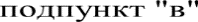 представленные документы содержатОказывается исчерпывающий№ пункта Административного регламентаНаименование основания для отказа Всоответствии с Административным регламентомРазъяснение причин отказав приеме документовпункта 2.10.1подчистки и исправления текстаперечень документов, содержащихподчистки и исправления текста, не заверенные в порядке, установленном законодательством Российской ФедерацииПодпункт «г»пункта 2.10.1представленные в электронном видедокументы содержат повреждения, наличие которых не позволяет в полном объеме использовать информацию и сведения, содержащиеся в документах для предоставления услугиУказывается исчерпывающийперечень документов, содержащих поврежденияподпункт "д"пункта 2.10.1уведомление об окончаниистроительства и документы, необходимые для предоставления услуги, поданы в электронной форме с нарушением требований, установленных пунктами 2.6 -2.8 Административного регламентаУказывается исчерпывающийперечень документов, поданных с нарушением указанных требований, а также нарушенные требованияподпункт "е"пункта 2.10.1выявлено несоблюдение установленныхстатьей 11 Федерального закона "Об электронной подписи" условий признания квалифицированной электронной подписи действительной в документах, представленных в электронной формеУказывается исчерпывающийперечень электронных документов, не соответствующих указанному критерию1.1.Сведения о физическом лице, в случае еслизастройщиком является физическое лицо:1.1.1.Фамилия, имя, отчество (при наличии)1.1.2.Реквизиты документа, удостоверяющего личность(не указываются в случае, если застройщик является индивидуальным предпринимателем)1.1.3.Основной государственный регистрационныйномер индивидуального предпринимателя (в случае если застройщик является индивидуальным предпринимателем)1.2.Сведения о юридическом лице (в случае еслизастройщиком является юридическое лицо):1.2.1.Полное наименование1.2.2.Основной государственный регистрационныйномер1.2.3.Идентификационный номер налогоплательщика -юридического лица (не указывается в случае, если застройщиком является иностранное юридическое лицо)№Орган, выдавший уведомлениеНомердокументаДата документа№Данные (сведения), указанные в уведомленииДанные (сведения), которые необходимо указать в уведомленииОбоснование с указанием реквизита (-ов) документа (-ов), документации, на основаниикоторых принималось решение о выдаче уведомлениянаправить в форме электронного документа в Личный кабинет в федеральнойгосударственной информационной системе «Единый портал государственных и муниципальных услуг (функций)»/ в региональном портале государственных и муниципальных услугвыдать на бумажном носителе при личном обращении в уполномоченный органгосударственной власти, орган местного самоуправления либо в многофункциональный центр предоставления государственных и муниципальных услуг, расположенном по адресу: 	направить на бумажном носителе на почтовыйадрес: 	Указывается о0ин из перечисленных способовУказывается о0ин из перечисленных способов№ пунктаАдминистративного регламентаНаименование основания для отказа вовнесении исправлений в уведомление в соответствии с Административным регламентомРазъяснение причин отказа во внесении исправлений в уведомлениеподпункт "а"пункта 2.18.2несоответствие заявителя кругу лиц,указанных в пункте 1.3 Административного регламентаУказываются основания такоговы водаподпункт "6"пункта 2.18.2отсутствие факта допущения опечаткиили ошибки в уведомленииОказываются основания такоговы вода1.1.Сведения о физическом лице, в случае если застройщиком является физическое лицо:1.1.1.Фамилия, имя, отчество (при наличии)1.1.2.Реквизиты документа, удостоверяющего личность (не указываются в случае, если застройщик является индивидуальным предпринимателем)1.1.3.Основной государственный регистрационный номер индивидуального предпринимателя (в случае если застройщик является индивидуальным предпринимателем)1.2.Сведения о юридическом лице (в случае если застройщиком является юридическое лицо):1.2.1.Полное наименование1.2.2.Основной государственный регистрационный номер1.2.3.Идентификационный номер налогоплательщика - юридического лица (не указывается в случае, если застройщиком является иностранное юридическое лицо)№Орган, выдавший уведомлениеНомер документаДата документанаправить в форме электронного документа в Личный кабинет в федеральнойгосударственной информационной системе «Единый портал государственных и муниципальных услуг (функций)»/в региональном портале государственных и муниципальных услугвыдать на бумажном носителе при личном обращении в уполномоченный органгосударственной власти, орган местного самоуправления либо в многофункциональный центр предоставления государственных и муниципальных услуг, расположенном по адресу: 	направить на бумажном носителе на почтовый адрес:Указывается один из перечисленных способовУказывается один из перечисленных способов№ пункта Административного регламентаНаименование основания для отказа в выдаче дубликата уведомления в соответствии с Административным регламентомРазъяснение причин отказа в выдаче дубликата уведомленияпункт 2.18.3несоответствие заявителя кругу лиц, указанных в пункте 1.3 Административного регламентаУказываются основания такого вывода